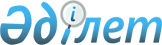 Ядролық материалдарды мемлекеттік есепке алу қағидаларын бекіту туралыҚазақстан Республикасы Энергетика министрінің 2016 жылғы 9 ақпандағы № 44 бұйрығы. Қазақстан Республикасының Әділет министрлігінде 2016 жылы 15 наурызда № 13470 болып тіркелді.
      "Атом энергиясын пайдалану туралы" 2016 жылғы 12 қаңтардағы Қазақстан Республикасы Заңының 6-бабының 11) тармақшасына және "Мемлекеттік статистика туралы" 2010 жылғы 19 наурыздағы Қазақстан Республикасы Заңының 16-бабы 3-тармағының 2) тармақшасына сәйкес БҰЙЫРАМЫН:
      1. Қоса беріліп отырған Ядролық материалдарды мемлекеттік есепке алу қағидалары бекітілсін.
      2. "Ядролық материалдар мен иондаушы сәуле шығару көздерін есепке алу мен бақылаудың мемлекеттік жүйелерін ұйымдастыру қағидаларын бекіту туралы" Қазақстан Республикасы Энергетика министрінің 2015 жылғы 12 ақпандағы № 83 бұйрығы (Қазақстан Республикасы Нормативтік құқықтық актілерді мемлекеттік тіркеу тізілімінде № 10471 болып тіркелген, 2015 жылғы 4 сәуірде "Әділет" ақпараттық-құқықтық жүйесінде жарияланған) күші жойылды деп танылсын.
      3. Қазақстан Республикасы Энергетика министрлігінің Атомдық және энергетикалық қадағалау мен бақылау комитеті Қазақстан Республикасының заңнамасында белгіленген тәртіппен:
      1) осы бұйрықты Қазақстан Республикасының Әділет министрлігінде мемлекеттік тіркеуді;
      2) осы бұйрық Қазақстан Республикасының Әділет министрлігінде мемлекеттік тіркелгенінен кейін он күнтізбелік күн ішінде оның көшірмесін мерзімді баспа басылымдарында және "Әділет" ақпараттық-құқықтық жүйесінде ресми жариялауды, сондай-ақ Қазақстан Республикасы нормативтік құқықтық актілерінің Эталондық бақылау банкіне енгізу үшін Қазақстан Республикасы Әділет министрлігінің "Республикалық құқықтық ақпарат орталығы" шаруашылық жүргізу құқығындағы республикалық мемлекеттік кәсіпорнына жіберуді;
      3) осы бұйрықты Қазақстан Республикасы Энергетика министрлігінің ресми интернет-ресурсында және мемлекеттік органдардың интранет-порталында орналастыруды;
      4) осы бұйрықты Қазақстан Республикасының Әділет министрлігінде мемлекеттік тіркегеннен кейін он жұмыс күні ішінде Қазақстан Республикасы Энергетика министрлігінің Заң қызметі департаментіне осы тармақтың 2) және 3) тармақшаларымен көзделген іс-шаралардың орындалуы туралы мәліметтерді беруді қамтамасыз етсін.
      4. Осы бұйрықтың орындалуын бақылау жетекшілік ететін Қазақстан Республикасының Энергетика вице-министріне жүктелсін.
      5. Осы бұйрық алғашқы ресми жарияланғанынан кейін күнтізбелік он күн өткен соң қолданысқа енгізіледі.
      КЕЛІСІЛДІ   
      Қазақстан Республикасы   
      Ұлттық экономика министрлігі   
      Статистика комитеті   
      Төрағасының міндетін атқарушы   
      _________________ Б. Иманәлиев   
      2016 жылғы 12 ақпан Ядролық материалдарды мемлекеттік есепке алу қағидалары
1. Жалпы ережелер
      1. Осы Ядролық материалдарды мемлекеттік есепке алу қағидалары (бұдан әрі – Қағидалар) "Атом энергиясын пайдалану туралы" 2016 жылғы 12 қаңтардағы Қазақстан Республикасының Заңы 6-бабының 11) тармақшасына сәйкес әзірленді және ядролық материалдарды мемлекеттік есепке алу тәртібін айқындайды.
      2. Осы Қағидалар ядролық материалдармен жұмыс істеуді жүзеге асыратын жеке және заңды тұлғаларға қолданылады.
      3. Ядролық материалдарды мемлекеттiк есепке алу ядролық материалдардың қолда бар санын, олардың орын ауыстыруын және олармен жұмыс істеу кезінде орналасқан жерін айқындауды қамтамасыз етеді:
      Ядролық материалдарды мемлекеттік есепке алу оларды бастапқы өндіру кезеңінен бастап және оларды түпкілікті көмгенге дейін жүргізіледі.
      Мемлекеттік есепке алуға құрамында табиғи уранды және оның қайта өңдеудің барлық кезеңіндегі туындыларын, құрамында уран-235, уран-233, плутоний мен торийді қоса алғанда, оның ішінде радиоизотоптық құралдардың құрамына кіретін уран изотоптары бар ядролық материалдар жатады.
      4. Осы Қағидаларда мынадай ұғымдар мен анықтамалар пайдаланылады:
      1) атом энергиясын пайдалану саласындағы уәкілетті орган (бұдан әрі – уәкілетті орган) – атом энергиясын пайдалану саласында басшылықты жүзеге асыратын орталық атқарушы орган;
      2) есеп беру құжаттары - ядролық материалдардың орын ауыстыруы туралы есептер, ядролық материалдардың түгендеу санының өзгергені туралы есеп, ядролық материалдың нақты қолда бар санының тізімі, материалдық-теңгерімдік есеп;
      3) материал партиясы (партия) – негізгі өлшем нүктесінде құрамы мен саны ерекшеліктің немесе өлшемнің бірыңғай кешенімен айқындалатын есепке алу мақсаты үшін өлшем бірлігі ретінде пайдаланылатын ядролық материалдың бір бөлігі;
      4) материалдардың теңгерім аймағы – ядролық материалды теңгерім аймағына немесе одан әрбір орын ауыстыру кезіндегі саны айқындалатын және ядролық материалдың нақты қолда бар саны айқындалатын қондырғыдағы немесе одан тыс аймақ;
      5) материалдық-теңгерімдік есеп – ядролық материалдың бастапқы және соңғы тіркелген санын, ядролық материал санының есепті кезең ішінде ұлғаюын (азаюын), материалдың теңгерім аймағындағы ядролық материалдың соңғы нақты қолда бар саны мен санын түгендеу айырмашылығын қамтитын есеп;
      6) негізгі өлшем нүктесі (НӨН) – материалдың ағынын немесе түгендеу санын айқындау үшін ядролық материалды өлшеуге болатындай нысанда болатын жер;
      7) түгендеу саны – қондырғыдағы немесе қондырғыдан тыс болу орнындағы ядролық материалдың саны;
      8) түгендеу санының өзгеруі туралы есеп – ядролық материалдың түгендеу санындағы барлық өзгерістер туралы мәліметтерді қамтитын есеп;
      9) физикалық түгендеу – материалдық теңгерім аймағындағы ядролық материалдың нақты саны мен жай-күйін тексеру;
      10) ядролық материалдың нақты қолда бар саны - белгіленген рәсімдерге сәйкес алынған материалдың теңгерім аймағында қазіргі кезде нақты қолда бар партиялар бойынша ядролық материалдың барлық өлшенген немесе бағаланған санының сомасы;
      11) ядролық материалдың нақты қолда бар санының тізімі – физикалық түгендеу нәтижесінде айқындалған ядролық материалдың әрбір бірліктегі немесе партиядағы саны көрсетілген ядролық материалдың есептік бірліктерінің және/немесе партияларының тізбесі;
      12) ядролық материалдың теңгерімі – тіркелген ядролық материалдың ядролық материалдың нақты қолда бар санымен салыстырмалы жиыны.
      Осы Қағидаларда пайдаланылатын өзге ұғымдар Қазақстан Республикасының заңнамасына сәйкес қолданылады.
      5. Ядролық материалды мемлекеттік есепке алу жеке және заңды тұлғалардың ядролық материалдардың бар-жоғы, орын ауыстыруы және орналасқан жері туралы есептері негізінде жүзеге асырылады.
      6. Жеке және заңды тұлғалардың ядролық материалдардың бар-жоғы, орын ауыстыруы және орналасқан жері туралы есептері әзірленген ішкі құжаттарға сәйкес жүзеге асырылатын есептің сенімді деректеріне негізделеді.
      7. Ядролық материалдардың меншік иесі болып табылатын және (немесе) оларды пайдалануды жүзеге асыратын жеке және заңды тұлғалардың ядролық материалдарды есепке алуы олардың бар-жоғы, орын ауыстыруы және орналасқан орны туралы, оның ішінде жыл сайынғы түгендеудің нәтижесі бойынша алынған мәліметтерге, сондай ақ ядролық материалдарды есепке қою және одан алу туралы деректерге негізделеді. 2. Ядролық отынды дайындау үшін немесе U-235 изотопы бойынша уранды байыту үшін қажетті құрам мен тазалыққа жетпеген ядролық материалдарды (уран өнімі) мемлекеттік есепке алу тәртібі
      8. Ядролық отынды дайындау үшін немесе U-235 изотопы бойынша уранды байыту үшін қажетті құрам мен тазалыққа жетпеген ядролық материалдарды (бұдан әрі - уран өнімі) мемлекеттік есепке алу жеке және заңды тұлғалар ұсынатын нақты орын ауыстыру туралы есептер негізінде жүзеге асырылады.
      9. Жеке немесе заңды тұлға уран өнімін Қазақстан Республикасының аумағынан болжалды орын ауыстыру (экспорт немесе Қазақстан Республикасының кедендік аумағынан тыс қайта өңдеу) күніне дейін күнтізбелік отыз күннен кешіктірмей уәкілетті органға осы Қағидаларға 1-қосымшыға сәйкес нысан бойынша уран өнімінің Қазақстан Республикасының аумағынан тыс алдағы орын ауыстыруы (экспорт немесе Қазақстан Республикасының кедендік аумағынан тыс қайта өңдеу) туралы алдын ала хабарлама береді.
      Уран өнімін жоспардан тыс орын ауыстыруы туралы шешім қабылдаған жағдайда (экспорт немесе Қазақстан Республикасының кедендік аумағынан тыс қайта өңдеу) осы Қағидаларға 1-қосымшыға сәйкес нысан бойынша уран өнімінің Қазақстан Республикасының аумағынан тыс алдағы орын ауыстыруы (экспорт немесе Қазақстан Республикасының кедендік аумағынан тыс қайта өңдеу) туралы алдын ала хабарлама болжалды жөнелту күніне дейін бір күнтізбелік күннен кешіктірмей жіберіледі.
      10. Жеке немесе заңды тұлға уран өнімін Қазақстан Республикасының аумағынан нақты өткізгеннен кейін (экспорт немесе Қазақстан Республикасының кедендік аумағынан тыс қайта өңдеу) бес жұмыс күні ішінде уәкілетті органға осы Қағидаларға 2-қосымшаға сәйкес нысан бойынша уран өнімінің Қазақстан Республикасының аумағынан тыс орын ауыстыруы (экспорт немесе Қазақстан Республикасының кедендік аумағынан тыс қайта өңдеу) туралы хабарламаны және тауарға арналған декларацияның көшірмесін береді.
      11. Жеке немесе заңды тұлға уран өнімін Қазақстан Республикасының аумағына болжалды өткізу (импорт немесе Қазақстан Республикасының кедендік аумағында қайта өңдеу) күніне дейін күнтізбелік отыз күннен кешіктірмей уәкілетті органға осы Қағидаларға 3-қосымшаға сәйкес нысан бойынша уран өнімінің Қазақстан Республикасының аумағына алдағы орын ауыстыруы (импорт немесе Қазақстан Республикасының кедендік аумағында қайта өңдеу) туралы алдын ала хабарлама береді.
      Уран өнімін жоспардан тыс алып өткен жағдайда (импорт немесе Қазақстан Республикасының кедендік аумағында қайта өңдеу) осы Қағидаларға 3-қосымшаға сәйкес нысан бойынша уран өнімінің Қазақстан Республикасының аумағына алдағы орын ауыстыруы (импорт немесе Қазақстан Республикасының кедендік аумағында қайта өңдеу) туралы алдын ала хабарлама алғаннан кейін дереу жіберіледі.
      12. Жеке немесе заңды тұлға уран өнімін Қазақстан Республикасының аумағына нақты өткізгеннен кейін (импорт немесе Қазақстан Республикасының кедендік аумағында қайта өңдеу) бес күнтізбелік күн ішінде уәкілетті органға осы Қағидаларға 4-қосымшаға сәйкес нысан бойынша уран өнімінің Қазақстан Республикасының аумағына орын ауыстыру (импорт немесе Қазақстан Республикасының кедендік аумағында қайта өңдеу) туралы хабарламаны және тауарға арналған декларацияның көшірмесін береді.
      13. Жеке немесе заңды тұлға тоқсан сайын, есепті кезеңнен кейінгі айдың оныншы күнінен кешіктірмей уәкілетті органға осы Қағидаларға 5-қосымшаға сәйкес Ф1-нысан бойынша есепті кезең ішінде Қазақстан Республикасының аумағынан тыс орнын ауыстырған уран өнімі туралы есеп береді.
      14. Жеке немесе заңды тұлға тоқсан сайын, есепті кезеңнен кейінгі айдың оныншы күнінен кешіктірмей уәкілетті органға осы Қағидаларға 6-қосымшаға сәйкес Ф2-нысан бойынша есепті кезең ішінде Қазақстан Республикасының аумағына орнын ауыстырған (алынған) уран өнімі туралы есеп береді.
      15. Уәкілетті орган жеке және заңды тұлғалар беретін алдын ала хабарламалардағы, хабарламалардағы және есептердегі деректерді бұрынғы деректермен салыстырып-тексеруді жүргізеді. Ақпаратты ұсынған жеке немесе заңды тұлғалардың тіркеу деректері туралы ақпаратқа, атом энергиясын пайдалану саласындағы тиісті қызмет түріне лицензиясының бар-жоғына, экспортқа немесе импортқа лицензиясының бар-жоғына тексеру жүргізеді. Деректер Қазақстан Республикасында уран өнімінің бар-жоғы, орын ауыстыруы және орналасқан жері туралы бірыңғай қорға енгізіледі.
      16. Алынған деректер негізінде уәкілетті орган Қазақстан Республикасында уран өнімінің бар-жоғы, орын ауыстыруы және орналасқан жері туралы тоқсан сайын есеп жасайды.
      17. Уран өнімінің қолда бар-жоғы, орын ауыстыруы және орналасқан жері туралы ақпарат уәкілетті орган тексеру жүргізген кезде пайдаланылады.
      Ескерту. 17-тармақ жаңа редакцияда – ҚР Энергетика министрінің 16.11.2017 № 386 (алғашқы ресми жарияланған күнінен кейін күнтiзбелiк он күн өткен соң қолданысқа енгiзiледi) бұйрығымен


      18. Уран өнімі туралы дерекқордағы мәліметтер Қазақстан Республикасының халықаралық міндеттемелеріне сәйкес Атом энергиясы жөніндегі халықаралық агенттікке беріледі. 3. Ядролық отынды дайындау үшін немесе U-235 изотопы бойынша уранды байыту үшін қажетті құрам мен тазалыққа жеткен ядролық материалдарды мемлекеттік есепке алу тәртібі
      19. Ядролық отынды дайындау үшін немесе U-235 изотопы бойынша уранды байыту үшін қажетті құрам мен тазалыққа жеткен ядролық материалдарды мемлекеттік есепке алу теңгерім аймақтары бойынша жүргізіледі. Әрбір теңгерім аймағында ядролық материалдардың түгенделетін саны мен ағыны (өзгерістері) айқындалатын негізгі өлшем нүктелері белгіленеді.
      20. Ядролық материалдардың барлық орын ауыстыруы есепке алу құжаттарында көрініс табады.
      21. Жеке немесе заңды тұлға ядролық материалдардың Қазақстан Республикасының аумағынан тыс болжалды орын ауыстыру (экспорт) күніне дейін отыз күнтізбелік күннен кешіктірмей уәкілетті органға осы Қағидаларға 7-қосымшаға сәйкес нысан бойынша ядролық материалдардың Қазақстан Республикасының аумағынан тыс болжалды орын ауыстыруы (экспорты) туралы алдын ала хабарлама береді.
      Жоспардан тыс экспорттау туралы шешім қабылданған жағдайда осы Қағидаларға 7-қосымшаға сәйкес нысан бойынша ядролық материалдардың Қазақстан Республикасының аумағынан тыс болжалды орын ауыстыруы (экспорты) туралы алдын ала хабарлама болжалды экспорттау күніне дейін бір күнтізбелік күннен кешіктірмей жіберіледі.
      22. Жеке немесе заңды тұлға осы Қағидаларға 8-қосымшаға сәйкес нысан бойынша ядролық материалдың Қазақстан Республикасының аумағына болжалды орын ауыстыруы (импорты) туралы алдын ала хабарламаны ядролық материалдардың Қазақстан Республикасының аумағына болжалды орын ауыстыру (импорты) күніне дейін отыз күнтізбелік күннен кешіктірмей уәкілетті органға береді.
      Ядролық материалды жоспардан тыс импорттау жағдайында осы Қағидаларға 8-қосымшаға сәйкес нысан бойынша ядролық материалдардың Қазақстан Республикасының аумағына болжалды орын ауыстыруы (импорты) туралы алдын ала хабарлама болжалды импорттау күніне дейін бір күнтізбелік күннен кешіктірмей жіберіледі.
      23. Жеке немесе заңды тұлға осы Қағидаларға 9-қосымшаға сәйкес нысан бойынша ядролық материалдарды Қазақстан Республикасының аумағы арқылы болжалды орын ауыстыру (материалдардың теңгерім аймағынан әкету) туралы алдын ала хабарламаны ядролық материалдардың Қазақстан Республикасының аумағы арқылы болжалды орын ауыстыру (материалдың теңгерім аймағынан әкету) күніне дейін отыз күнтізбелік күннен кешіктірмей уәкілетті органға береді.
      Ядролық материалдың Қазақстан Республикасының аумағы арқылы жоспардан тыс орын ауыстыруы туралы (материалды теңгерім аймағынан әкету) шешім қабылданған жағдайда осы Қағидаларға 9-қосымшаға сәйкес нысан бойынша ядролық материалдарды Қазақстан Республикасының аумағы арқылы болжалды орнын ауыстыру (материалдардың теңгерім аймағынан әкету) туралы алдын ала хабарлама болжалды орын ауыстыру күніне дейін бір күнтізбелік күннен кешіктірмей жіберіледі.
      24. Жеке немесе заңды тұлға осы Қағидаларға 10-қосымшаға сәйкес нысан бойынша ядролық материалдарды Қазақстан Республикасының аумағы арқылы болжалды орнын ауыстыру (материалдардың теңгерім аймағына алу) туралы алдын ала хабарламаны ядролық материалдардың Қазақстан Республикасының аумағы арқылы болжалды орын ауыстыру (материалды теңгерім аймағына алу) күніне дейін отыз күнтізбелік күннен кешіктірмей уәкілетті органға береді.
      Ядролық материалдардың Қазақстан Республикасының аумағы арқылы жоспардан тыс орын ауыстыруы жағдайында (материалдардың теңгерім аймағына алу) осы Қағидаларға 10-қосымшаға сәйкес нысан бойынша ядролық материалдарды Қазақстан Республикасының аумағы арқылы болжалды орнын ауыстыру (материалдардың теңгерім аймағына алу) туралы алдын ала хабарлама болжалды орын ауыстыру күніне дейін бір күнтізбелік күннен кешіктірмей жіберіледі.
      25. Жеке немесе заңды тұлға ядролық материалдың Қазақстан Республикасының аумағынан тыс нақты орын ауыстырғаннан (экспортынан) кейін бес күнтізбелік күн ішінде уәкілетті органға осы Қағидаларға 11-қосымшаға сәйкес нысан бойынша ядролық материалдардың Қазақстан Республикасының аумағынан тыс орнын ауыстыруы (экспорты) туралы хабарламаны және тауарға арналған кедендік декларацияның көшірмесін береді.
      26. Жеке немесе заңды тұлға ядролық материалдың Қазақстан Республикасының аумағы арқылы нақты орын ауыстыруынан (материалды теңгерім аймағынан әкету) кейін бес күнтізбелік күн ішінде уәкілетті органға осы Қағидаларға 12-қосымшаға сәйкес нысан бойынша ядролық материалдарды Қазақстан Республикасының аумағы арқылы орнын ауыстыру (материалдардың теңгерім аймағынан әкету) туралы хабарлама береді.
      27. Жеке немесе заңды тұлға ядролық материалдың Қазақстан Республикасының аумағына нақты орын ауыстыруынан (импортынан) кейін бес күнтізбелік күн ішінде уәкілетті органға осы Қағидаларға 13-қосымшаға сәйкес нысан бойынша ядролық материалдардың Қазақстан Республикасының аумағына орнын ауыстыру (импорты) туралы хабарламаны және тауарға арналған кедендік декларацияның көшірмесін береді.
      28. Жеке немесе заңды тұлға ядролық материалдың Қазақстан Республикасының аумағы арқылы нақты орын ауыстыруынан (материалды теңгерім аймағына алу) кейін бес күнтізбелік күн ішінде уәкілетті органға осы Қағидаларға 14-қосымшаға сәйкес нысан бойынша ядролық материалдардың Қазақстан Республикасының аумағы арқылы орнын ауыстыру (материалдың теңгерім аймағына алу) туралы хабарлама береді.
      29. Жеке және заңды тұлғалар ядролық материалдардың бар-жоғы, орын ауыстыруы және орналасқан жері туралы есептерді (физикалық түгендеу жүргізгеннен кейін он күнтізбелік күн ішінде есеп, ядролық материалдың нақты қолда бар санының тізімі және материалдық-теңгерімдік есеп ұсынылатын ай аяқталған соң он күнтізбелік күн ішінде айына бір рет түгендеу санының өзгергені туралы есеп) осы Қағидаларға 15-қосымшаға сәйкес қағаз және электронды түрде уәкілетті органға береді.
      30. Уәкілетті орган жеке және заңды тұлғалар беретін алдын ала хабарламалардағы, хабарламалардағы және есептердегі деректерді бұрынғы деректермен салыстырып тексеру жүргізеді. Ақпаратты ұсынған жеке немесе заңды тұлғалардың тіркеу деректері туралы ақпаратқа, атом энергиясын пайдалану саласындағы тиісті қызмет түріне лицензиясының бар-жоғына, экпортқа немесе импортқа лицензиясының бар-жоғына тексеру жүргізеді. Деректер Қазақстан Республикасында ядролық материалдардың бар-жоғы, орын ауыстыруы және орналасқан жері туралы бірыңғай дерекқорға енгізіледі.
      31. Алынған деректер негізінде уәкілетті орган Қазақстан Республикасында ядролық материалдардың бар-жоғы, орын ауыстыруы және орналасқан жері туралы айсайынғы және жылдық есептер жасайды.
      32. Ядролық материалдардың бар-жоғы, орын ауыстыруы және орналасқан жері туралы ақпарат уәкілетті орган тексеру жүргізген кезде пайдаланылады.
      Ескерту. 32-тармақ жаңа редакцияда – ҚР Энергетика министрінің 16.11.2017 № 386 (алғашқы ресми жарияланған күнінен кейін күнтiзбелiк он күн өткен соң қолданысқа енгiзiледi) бұйрығымен


      33. Ядролық материалдар туралы дерекқордағы мәліметтер Қазақстан Республикасының халықаралық міндеттемелеріне сәйкес Атом энергиясы жөніндегі халықаралық агенттікке беріледі.
      34. Ядролық материалға қатысты мемлекеттік есепке алу шараларын қолдану оны толық пайдалану немесе ол одан әрі пайдалану үшін жарамсыз немесе іс жүзінде қайта қалпына келтірілмейтіндей сұйылту фактісі анықталғаннан кейін тоқтатылады.
      Нысан Уран өнімінің Қазақстан Республикасының аумағынан тыс алдағы орын ауыстыруы (экспорт немесе Қазақстан Республикасының кедендік аумағынан тыс қайта өңдеу) туралы алдын ала хабарлама*
      Ескерту. 1-қосымша жаңа редакцияда – ҚР Энергетика министрінің м.а. 25.09.2019 № 315 (алғашқы ресми жарияланған күнінен кейін күнтізбелік он күн өткен соң қолданысқа енгізіледі) бұйрығымен.
      Ескертпе: * - жөнелтілетін өнімнің әрбір партиясына бөлек хабарлама ресімделеді.
      Нысан Уран өнімінің Қазақстан Республикасының аумағынан тыс орын ауыстыруы (экспорт немесе Қазақстан Республикасының кедендік аумағынан тыс қайта өңдеу) туралы хабарлама*
      Ескерту. 2-қосымша жаңа редакцияда – ҚР Энергетика министрінің м.а. 25.09.2019 № 315 (алғашқы ресми жарияланған күнінен кейін күнтізбелік он күн өткен соң қолданысқа енгізіледі) бұйрығымен.
      Ескертпелер: * - жөнелтілген өнімнің әрбір партиясына бөлек хабарлама ресімделеді.
      ** - Қазақстан Республикасының кедендік аумағынан тыс қайта өңдеуге рұқсат
      Қосымша: экспортқа лицензияның немесе Қазақстан Республикасының кедендік аумағынан тыс қайта өңдеуге рұқсаттың қосымшамен көшірмесі (егер қосымша бар болған жағдайда);
      тауарға кедендік декларацияның (жүкқұжаттың) көшірмесі.
      Нысан Уран өнімінің Қазақстан Республикасының аумағына алдағы орын ауыстыруы (импорт немесе Қазақстан Республикасының кедендік аумағында қайта өңдеу) туралы алдын ала хабарлама*
      Ескерту. 3-қосымша жаңа редакцияда – ҚР Энергетика министрінің м.а. 25.09.2019 № 315 (алғашқы ресми жарияланған күнінен кейін күнтізбелік он күн өткен соң қолданысқа енгізіледі) бұйрығымен.
      Ескертпе: * - жөнелтілген өнімнің әрбір партиясына бөлек хабарлама ресімделеді.
      Нысан Уран өнімінің Қазақстан Республикасының аумағына орын ауыстыру (импорт немесе Қазақстан Республикасының кедендік аумағында қайта өңдеу) туралы хабарлама*
      Ескерту. 4-қосымша жаңа редакцияда – ҚР Энергетика министрінің м.а. 25.09.2019 № 315 (алғашқы ресми жарияланған күнінен кейін күнтізбелік он күн өткен соң қолданысқа енгізіледі) бұйрығымен.
      Ескертпе: * - жөнелтілген өнімнің әрбір партиясына бөлек хабарлама ресімделеді.
      ** - Қазақстан Республикасының кедендік аумағында қайта өңдеуге рұқсат
      Қосымша: импортқа лицензияның немесе Қазақстан Республикасының кедендік аумағында қайта өңдеуге рұқсаттың қосымшаменкөшірмесі (егер қосымша бар болған жағдайда);
      тауарға кедендік декларацияның (жүкқұжаттың) көшірмесі. Әкімшілік дереккөздер нысаны
      Ескерту. 5-қосымша жаңа редакцияда – ҚР Энергетика министрінің м.а. 25.09.2019 № 315 (алғашқы ресми жарияланған күнінен кейін күнтізбелік он күн өткен соң қолданысқа енгізіледі) бұйрығымен.
      "Қазақстан Республикасы Энергетика министрлігінің Атомдық және энергетикалық қадағалау мен бақылау комитеті" мемлекеттік мекемесіне жыл сайын есепті жылдан кейінгі айдың 10 күніне дейінгі (қоса алғанда) мерзімде ұсынылады
      Әкімшілік дереккөздер нысаны www.kaenk.energo.gov.kz интернет-ресурсына орналастырылған
      Қазақстан Республикасының аумағынан тыс орнын ауыстырған уран өнімі туралы есеп
      Индекс: Ф1 нысан
      Есептік кезең: 20___ жылғы ___ тоқсан
      Мерзімділігі: тоқсан сайын
      Ақпаратты ұсынатын тұлғалар тобы: 
      ядролық отынды дайындау үшін немесе U-235 изотопы бойынша уранды байыту үшін қажетті құрам мен тазалыққа жетпеген уран өнімін Қазақстан Республикасынан тысқары жерлерге жеткізуді жүзеге асырған жеке немесе заңды тұлға.
      кестенің жалғасы
      * - Қазақстан Республикасының кедендік аумағынан тыс қайта өңдеуге рұқсат Әкімшілік дереккөздер нысанды толтыру бойынша түсініктеме "Қазақстан Республикасының аумағынан тыс орнын ауыстырған уран өнімі туралы есеп" (тоқсандық)
      1. Жалпы талаптар:
      1) әрбір сипаттама жазбаның ұзындығына қарамастан кестенің бір бағанына (ұяшығына) енгізіледі;
      2) бір жазбаны әртүрлі ұяшыққа ауыстыруға және бөлуге, сол сияқты кестенің әрбір жолында тұрған ұяшықтарды біріктіруге болмайды;
      3) ұқсас ақпаратты ұяшықтарды бірнеше партияға біріктіруге немесе жалпы көпшілік қабылдаған белгілерді (мысалы -"- немесе -----) келесі ұяшықта алдындағымен бірдей ақпарат бар екендігін көрсету үшін қолдануға болмайды;
      4) ақпарат болмаған жағдайда тиісті бағанға мәлімет жоқ деген жазба енгізіледі;
      5) егер ақпарат бағандарға сыймаған немесе аббревиатура пайдаланылған жағдайда нысанға қосымша рәсімделеді, ал тиісті бағанға жазба жасалады (№__ қосымшаны қара... парақта). Қосымшаға толық ақпарат енгізіледі немесе аббревиатураның толық мағынасы беріледі.
      2. Көрсеткіштер есепті тоқсаннан кейінгі айдың 1-күніндегі нақты деректер бойынша қалыптастырылады.
      3. Әкімшілік дереккөздер нысанына орындаушы және жеке немесе заңды тұлғаның басшысы қол қояды және мөрмен куәландырады (жеке кәсіпкерлер болып табылатын тұлғаларды қоспағанда).
      4. Нысанды толтыру бойынша түсініктеме
      1) "Операцияның коды" деген 1-бағанда операция кодтарының бірі көрсетіледі:
      ЭКС – экспорт бойынша жөнелтуге (жеткізуге) сәйкес келеді;
      КТҚӨ - Қазақстан Республикасының кедендік аумағынан тыс қайта өңдеуге жөнелтуге (жеткізуге) сәйкес келеді;
      2). "Жеке тұлғаның тегі, аты, әкесінің аты (болған жағдайда) немесе заңды тұлғаның атауы" деген 2-бағанда есеп беретін жеке тұлғаның тегі, аты, әкесінің аты немесе заңды тұлғаның атауы көрсетіледі.
      3). "Уран өнімнің атауы" деген 3-бағанда химиялық нысанын қоса алғанда, жөнелтілетін уран өнімінің атауы көрсетіледі.
      4) "Сатып алу-сату шартының нөмірі" деген 4-бағанда негізінде уран өнімінің экспортына лицензия немесе рұқсат берілген сыртқы экономикалық шарттың (келісімшарттың) нөмірі көрсетіледі.
      5) "Сатып алу-сату шартының күні" деген 5-бағанға 4-бағанда көрсетілген шарттың (келісімшарттың) күні енгізіледі.
      6) "Экспортқа лицензияның (рұқсаттың) нөмірі" деген 6-бағанда уран өнімін жөнелту жүзеге асырылған экспортқа лицензияның немесе рұқсаттың нөмірі көрсетіледі.
      7) "Лицензия (рұқсат) берілген күн" деген 7-бағанда 6-бағанда көрсетілген экспортқа лицензия немесе рұқсат берілген күн енгізіледі.
      8) "Лицензия (рұқсат) бойынша көлем" деген 8-бағанға 6-бағанда көрсетілген экспортқа лицензияда немесе рұқсатта мәлімделген уран өнімінің көлемі енгізіледі.
      9) "Жеткізілім партиясының нөмірі" деген 9-бағанда уран өнімін әр жөнелтуді сәйкестендіру мақсаты үшін Жөнелтуші берген партияның нөмірі көрсетіледі.
      Бір лицензия бойынша уран өнімінің бірнеше партиясын жөнелткен жағдайда оларды рет-ретімен нөмірлеуі сақталады.
      10) "Уран өнімін жөнелту күні" деген 10-бағанда уран өнімін нақты жөнелткен күн көрсетіледі.
      11) "Уран өнімін дайындаушы" деген 11-бағанда уран өндіретін жеке тұлғаның тегі, аты, әкесінің аты (болған жағдайда) немесе заңды тұлғаның атауы көрсетіледі.
      12) "Уран өнімін қайта өңдеуші" деген 12-бағанда құрамында ураны бар шикізатты (кенді) қайта өңдеген жеке тұлғаның тегі, аты, әкесінің аты (болған жағдайда) немесе заңды тұлғаның атауы көрсетіледі.
      13) "Уран өнімін жөнелтуші" деген 13-бағанға уран өнімінің партиясын жөнелтуді тікелей жүзеге асырған 9-бағанда көрсетілген жеке тұлғаның тегі, аты, әкесінің аты (болған жағдайда) немесе заңды тұлғаның атауы енгізіледі.
      14) "Партиядағы материалдың салмағы, килограмм" деген 14-бағанда партиядағы уран өнімі концентратының нақты салмағы көрсетіледі.
      15) "Уран өнімін сатып алушының елі" деген 15-бағанда сатып алушының елінің атауы көрсетіледі.
      16) "Елдің коды" деген 16-бағанда Депозитариялық техникалық-экономикалық ақпараттың жіктеуішіне сәйкес "Елдердің атауларын және олардың әкімшілік-аумақтық бөлімшелері бірліктерін белгілеуге арналған кодтар. 1-бөлім Елдер кодтары" сатып алушы елдің коды көрсетіледі.
      17) "Уран өнімін сатып алушы" деген 17-бағанға 5-бағанда көрсетілген сыртқы экономикалық келісімшарт (шарт) жасалған шетелдік компанияның атауы енгізіледі.
      18) "Уран өнімін алушының елі" деген 18-бағанда алушының елі көрсетіледі.
      19) "Елдің коды" деген 19-бағанда Депозитариялық техникалық-экономикалық ақпараттың жіктеуішіне сәйкес "Елдердің атауларын және олардың әкімшілік-аумақтық бөлімшелері бірліктерін белгілеуге арналған кодтар. 1-бөлім Елдер кодтары" алушы елдің коды көрсетіледі.
      20) "Уран өнімін алушы" деген 19-бағанда уран өнімін одан әрі пайдалану немесе қайта өңдеу үшін тікелей алатын шетелдік компанияның атауы көрсетіледі.
      21) "Тауарға декларацияның немесе жүкқұжаттың нөмірі" деген 19-бағанда Қазақстан Республикасының шекарасын кесіп өткен кезде ресімделетін кедендік жүк декларациясының, жүкқұжаттың немесе басқа құжаттың нөмірі көрсетіледі.
      22) "Уран өніміне жауапкершілікті беру күні және орны" деген 20-бағанда алушы алынған уран өнімі үшін өзіне жауапкершілік алатын күн және орын көрсетіледі.
      23) "Уран өнімін жеткізу жолы" деген 21-бағанда жөнелту пунктінің, және Қазақстан Республикасының шекарасын қиып өткен пункттің және алушы уран өнімі үшін өзіне жауапкершілік алатын табыстау пунктінің атауы көрсетіледі. Әкімшілік дереккөздер нысаны
      Ескерту. 6-қосымша жаңа редакцияда – ҚР Энергетика министрінің м.а. 25.09.2019 № 315 (алғашқы ресми жарияланған күнінен кейін күнтізбелік он күн өткен соң қолданысқа енгізіледі) бұйрығымен.
      "Қазақстан Республикасы Энергетика министрлігінің Атомдық және энергетикалық қадағалау мен бақылау комитеті" мемлекеттік мекемесіне жыл сайын есепті жылдан кейінгі айдың 10 күніне дейінгі (қоса алғанда) мерзімде ұсынылады.
      Әкімшілік дереккөздер нысаны www.kaenk.energo.gov.kz интернет-ресурсына орналастырылған
      Қазақстан Республикасының аумағына орнын ауыстырған (алынған) уран өнімі туралы есеп
      Индекс: Ф2 нысан
      Есептік кезең: 20___ жылғы ___ тоқсан
      Мерзімділігі: тоқсан сайын
      Ақпаратты ұсынатын тұлғалар тобы: 
      ядролық отынды дайындау үшін немесе U-235 изотопы бойынша уранды байыту үшін қажетті құрам мен тазалыққа жетпеген уран өнімін Қазақстан Республикасынан тысқары жерлерден алған жеке немесе заңды тұлға.
      кестенің жалғасы
      * - Қазақстан Республикасының кедендік аумағынан тыс қайта өңдеуге рұқсат Әкімшілік дереккөздер нысанды толтыру бойынша түсініктеме "Қазақстан Республикасының аумағына орнын ауыстырған (алынған) уран өнімі туралы есеп"
      1. Жалпы талаптар:
      1) әрбір сипаттама жазбаның ұзындығына қарамастан кестенің бір бағанына (ұяшығына) енгізіледі;
      2) бір жазбаны әртүрлі ұяшыққа ауыстыруға және бөлуге, сол сияқты кестенің әр түрлі жолында тұрған ұяшықтарды біріктіруге болмайды;
      3) ұқсас ақпаратты ұяшықтарды бірнеше партияға біріктіруге немесе жалпы көпшілік қабылдаған белгілерді (мысалы -"- немесе -----) келесі ұяшықта алдындағымен бірдей ақпарат бар екендігін көрсету үшін қолдануға болмайды;
      4) ақпарат болмаған жағдайда тиісті бағанға мәлімет жоқ деген жазба енгізіледі;
      егер ақпарат бағандарға сыймаған немесе аббревиатура пайдаланылған жағдайда нысанға қосымша рәсімделеді, ал тиісті бағанға жазба жасалады (№__ қосымшаны қара... парақта). Қосымшаға толық ақпарат енгізіледі немесе аббревиатураның толық мағынасы беріледі.
      2. Көрсеткіштер есепті тоқсаннан кейінгі айдың 1-күніндегі нақты деректер бойынша қалыптастырылады.
      3. Әкімшілік дереккөздер нысанына орындаушы және жеке немесе заңды тұлғаның басшысы қол қояды және мөрмен куәландырады (жеке кәсіпкерлер болып табылатын тұлғаларды қоспағанда).
      4. Нысанды толтыру бойынша түсініктеме
      1) "Операцияның коды" деген 1-бағанда операция кодтарының бірі көрсетіледі:
      ИМП – импорт бойынша қабылдауға (жеткізуге) сәйкес келеді;
      КТҚӨ - Қазақстан Республикасының кедендік аумағында өңдеуге жөнелтуге (жеткізуге) сәйкес келеді;
      2) "Жеке тұлғаның тегі, аты, әкесінің аты (болған жағдайда) немесе заңды тұлғаның атауы" деген 2-бағанда есеп беретін жеке тұлғаның тегі, аты, әкесінің аты немесе заңды тұлғаның атауы көрсетіледі;
      3) "Уран өнімінің атауы" деген 3-бағанда химиялық нысанын қос алғанда, алынған уран өнімінің атауы көрсетіледі;
      4) "Сатып алу-сату шартының нөмірі" деген 4-бағанда негізінде уран өнімінің экспортына лицензия немесе рұқсат берілген сыртқы экономикалық шарттың (келісімшарттың) нөмірі көрсетіледі;
      5) "Сатып алу-сату шартының күні" деген 5-бағанға 4-бағанда көрсетілген шарттың (келісімшарттың) күні енгізіледі;
      6) "Лицензияның (рұқсат) нөмірі" деген 6-бағанда уран өнімі алынған импортқа лицензияның немесе рұқсаттың нөмірі көрсетіледі;
      7) "Лицензияның (рұқсат) берілген күні" деген 7-бағанға 6-бағанда көрсетілген импортқа лицензияның немесе рұқсаттың берілген күні енгізіледі;
      8) "Лицензия (рұқсат) бойынша көлем" деген 8-бағанға 6-бағанда көрсетілген импортқа лицензияда немесе рұқсатта мәлімделген уран өнімінің көлемі енгізіледі;
      9) "Алу партиясының нөмірі" деген 9-бағанда уран өнімін әр жіберуді сәйкестендіру мақсаты үшін Жөнелтуші берген партияның нөмірі көрсетіледі (бар болса);
      Бір лицензия бойынша уран өнімінің бірнеше партиясын жөнелткен жағдайда оларды рет-ретімен нөмірлеу сақталады;
      10) "Уран өнімін алу күні" деген 10-бағанда уран өнімінің нақты алынған күні көрсетіледі;
      11) "Уран өнімін жөнелтуші" деген 11-бағанға 9-бағанда көрсетілген уран өнімінің партиясын жөнелтуді тікелей жүзеге асырған жеке тұлғаның тегі, аты, әкесінің аты (болған жағдайда) немесе заңды тұлғаның атауы енгізіледі;
      12) "Уран өнімін жөнелтушінің елі" деген 12-бағанға жөнелтушінің елінің атауы еңгізіледі;
      13) "Елдің коды" деген 13-бағанда Депозитариялық техникалық-экономикалық ақпараттың жіктеуішіне сәйкес "Елдердің атауларын және олардың әкімшілік-аумақтық бөлімшелері бірліктерін белгілеуге арналған кодтар. 1-бөлім Елдер кодтары" жөнелтуші елдің коды көрсетіледі;
      14) "Уран өнімін сатып алушы" деген 14-бағанға Қазақстан Республикасында сыртқы экономикалық келісімшарт (шарт) жасаған 4-бағанда көрсетілген жеке тұлғаның тегі, аты, әкесінің аты (болған жағдайда) немесе заңды тұлғаның атауы енгізіледі;
      15) "Партиядағы материалдың салмағы, килограмм" деген 15-бағанда партиядағы уран өнімі концентратының нақты салмағы көрсетіледі;
      16) "Уран өнімін алушы" деген 16-бағанда Қазақстан Республикасында уран өнімін тікелей алған жеке тұлғаның тегі, аты, әкесінің аты (болған жағдайда) немесе заңды тұлғаның атауы көрсетіледі;
      17) "Уран өнімін қайта өңдеуші" деген 17-бағанда құрамында ураны бар шикізатты (кенді) қайта өңдеген жеке тұлғаның тегі, аты, әкесінің аты (болған жағдайда) немесе заңды тұлғаның атауы көрсетіледі;
      18) "Тауарға декларацияның немесе жүкқұжаттың нөмірі" деген 18-бағанда Қазақстан Республикасының шекарасын кесіп өткен кезде ресімделетін кедендік жүк декларациясының, жүкқұжаттың немесе басқа құжаттың нөмірі көрсетіледі;
      19) "Уран өніміне жауапкершілікті беру күні және орны" деген 19-бағанда алынған уран өнімі үшін алушы өзіне жауапкершілік алатын күн және орын көрсетіледі;
      20) "Уран өнімін алу жолы" деген 19-бағанда жөнелту пунктінің, Қазақстан Республикасының шекарасын кесіп өту пунктінің және алушы өзіне уран өнімі үшін жауапкершілік алатын табыстау пунктінің атауы көрсетіледі.
      Нысан Ядролық материалдардың Қазақстан Республикасының аумағынан тыс болжалды орын ауыстыруы (экспорты) туралы алдын ала хабарлама
      Ескерту. 7-қосымша жаңа редакцияда – ҚР Энергетика министрінің м.а. 25.09.2019 № 315 (алғашқы ресми жарияланған күнінен кейін күнтізбелік он күн өткен соң қолданысқа енгізіледі) бұйрығымен.
      Нысан Ядролық материалдардың Қазақстан Республикасының аумағына болжалды орын ауыстыруы (импорты) туралы алдын ала хабарлама
      Ескерту. 8-қосымша жаңа редакцияда – ҚР Энергетика министрінің м.а. 25.09.2019 № 315 (алғашқы ресми жарияланған күнінен кейін күнтізбелік он күн өткен соң қолданысқа енгізіледі) бұйрығымен.
      Нысан Ядролық материалдарды Қазақстан Республикасының аумағы арқылы болжалды орнын ауыстыру (материалдардың теңгерім аймағынан әкету) туралы алдын ала хабарлама
      Ескерту. 9-қосымша жаңа редакцияда – ҚР Энергетика министрінің м.а. 25.09.2019 № 315 (алғашқы ресми жарияланған күнінен кейін күнтізбелік он күн өткен соң қолданысқа енгізіледі) бұйрығымен. Ядролық материалдарды Қазақстан Республикасының аумағы арқылы болжалды орнын ауыстыру (материалдардың теңгерім аймағына алу) туралы алдын ала хабарлама
      Ескерту. 10-қосымша жаңа редакцияда – ҚР Энергетика министрінің м.а. 25.09.2019 № 315 (алғашқы ресми жарияланған күнінен кейін күнтізбелік он күн өткен соң қолданысқа енгізіледі) бұйрығымен.
      Нысан Ядролық материалдардың Қазақстан Республикасының аумағынан тыс орнын ауыстыруы (экспорты) туралы хабарлама
      Ескерту. 11-қосымша жаңа редакцияда – ҚР Энергетика министрінің м.а. 25.09.2019 № 315 (алғашқы ресми жарияланған күнінен кейін күнтізбелік он күн өткен соң қолданысқа енгізіледі) бұйрығымен.
      Ескертпе: * - Қазақстан Республикасының кедендік аумағынан тыс қайта өңдеуге рұқсат
      Нысан Ядролық материалдарды Қазақстан Республикасының аумағы арқылы орнын ауыстыру (материалдардың теңгерім аймағынан әкету) туралы хабарлама
      Ескерту. 12-қосымша жаңа редакцияда – ҚР Энергетика министрінің м.а. 25.09.2019 № 315 (алғашқы ресми жарияланған күнінен кейін күнтізбелік он күн өткен соң қолданысқа енгізіледі) бұйрығымен.
      Нысан Ядролық материалдардың Қазақстан Республикасының аумағына орнын ауыстыру (импорты) туралы хабарлама
      Ескерту. 13-қосымша жаңа редакцияда – ҚР Энергетика министрінің м.а. 25.09.2019 № 315 (алғашқы ресми жарияланған күнінен кейін күнтізбелік он күн өткен соң қолданысқа енгізіледі) бұйрығымен.
      * - Қазақстан Республикасының кедендік аумағында өңдеуге рұқсат
      Нысан Ядролық материалдардың Қазақстан Республикасының аумағы арқылы орнын ауыстыру (материалдардың теңгерім аймағына алу) туралы хабарлама
      Ескерту. 14-қосымша жаңа редакцияда – ҚР Энергетика министрінің м.а. 25.09.2019 № 315 (алғашқы ресми жарияланған күнінен кейін күнтізбелік он күн өткен соң қолданысқа енгізіледі) бұйрығымен. Ядролық материалдардың бар-жоғы, орын ауыстыруы және орналасқан жері туралы есептер
      1. Есептер уәкілетті органға таңба пішім түрінде ұсынылады және мынадай ақпаратты қамтиды:
      1) түгендеу санының өзгеруі туралы есеп (бұдан әрі – ТСӨЕ): ұлғаю (импорт, мемлекетішілік алулар, ядролық материалдарды өндіру, сақталатын қалдықтардан беру, кездейсоқ қосылыс); азаю (экспорт, мемлекетішілік жөнелту, ядролық материалдарың жоғалуы, өлшенген қайтарылмайтын шығыстар, сақталатын қалдықтарды беру, ядролық емес пайдалану, кездейсоқ шығыстар); нақтылау (жөнелтуші мен алушының деректеріндегі алшақтықтар); партияларды қайта топтастыру (құрылымдағы өзгерістер немесе партияларды сәйкестендіру) сияқты ядролық материалдың (бұдан әрі – ЯМ) түгендеу санындағы өзгерістер туралы есептілік үшін пайдаланылады.
      2) ЯМ нақты қолда бар санының тізімі (бұдан әрі – НҚСТ) нақты түгендеу жүргізген күні осы материалдардың теңгерім аймағындағы (бұдан әрі – МТА) ЯМ партияларының тізбесін білдіреді. Әрбір партия үшін оның сәйкестендірілуі және тиісті есептік деректер беріледі.
      3) материалдық-теңгерімдік есеп (бұдан әрі – МТЕ) МТА-дағы ЯМ нақты қолда бар санын тексеруге негізделген ЯМ теңгерімін көрсетеді. МТЕ-да көрсетілген уақыт бөлігі екі бірізді түгендеу жүргізу аралығындағы уақыт бөлігін білдіретін ЯМ теңгерімінің бір кезеңін қамтиды. МТЕ-нің бастапқы күні алдыңғы нақты түгендеу күні болып табылады.
      Материалдық-теңгерімдік теңгерім жасау:
      ТА = НК + Ув – Ум – АЖА – КК,
      мұнда ТА (түгендемелік айырмашылық) – материалдың тіркелген саны мен ядролық материалдың нақты қолда бар саны арасындағы айырмашылық;
      БС – ядролық материалдың бастапқы тіркелген саны;
      Ұс – ядролық материалдың түгендеу санын ұлғайту сомасы (алу, өндіру);
      Ас – ядролық материалдың түгендеу санын азайту сомасы (жөнелту, күйіп кету);
      ЖАА – жөнелтуші мен алушының деректеріндегі айырмашылық;
      СС – ядролық материалдың соңғы нақты қолда бар саны.
      2. Төменде келтірілген кестеде есеп беру құжаттарында (НСТ, ТСӨЕ және МТЕ) көрсетілетін барлық тармақтар аталады. Деректердің әрбір элементі осы элемент қамтылған есепті көрсете отырып, қысқаша сипатталған. 1-кесте. Есеп беру құжаттарында көрсетілетін деректер элементтері
      3. Деректер элементі белгі деп аталатын бірегей үш таңбалы цифрлық кодпен сәйкестендіріледі. Деректер элементін қабылдайтын мән, бөлуші белгісімен айқындалады. Белгі бір немесе күрделі деректер элементімен сәйкестендірілуі мүмкін. Екінші жағдайда, компоненттер бір бірінен бөлгіштермен айқындалады.
      4. Есептердің деректер жазбаларында мынадай ажыратқыштар қолданылады:
      1) : - белгі нөмірін және деректер элементінің құрамын ажыратады;
      2) / - күрделі деректер элементінің ішіндегі деректер бөлігін ажыратады;
      3) ; - күрделі деректер элементінің ішіндегі деректер бөлігін ажыратады;
      4) # - деректер элементінің соңын көрсетеді.
      5. Жоғарыда сипатталған ажыратқыштар деректер элементтерінің құрамына кіреді және міндетті түрде тиісті деректерге кіреді.
      6. Деректердің барлық элементтері айнымалы ұзындыққа ие. Төменде 2-кестеде есепте қамтылатын деректер элементтерінің белгілері, пішімдері және сипаттамалары келтіріледі. 2-кесте. Есепте қамтылатын деректер элементтерінің белгілері, пішімдері және сипаттамалары
      7.3-кестеде ЯМ түгендеу санының өзгеруін сипаттау кезінде есептерде пайдаланылатын кодтар келтіріледі. 3-кесте. ЯМ түгендеу санының өзгеру кодтары
      8.4-кестеде материалды сипаттау кезінде есептерде пайдаланылатын кодтар келтіріледі. 4-кесте. ЯМ сипаттау кодтары
      9. ЯМ есепке алу бойынша әрбір жеке есеп деректердің тиісті элементтері бар бірнеше таңбаны қамтиды.
      10. Өзара қисынды байланысты деректер элементтерінің жиынтығы бір жазбаны (жолды) құрайды, олардың жиыны (бір МТА-ға қатысты) есеп болып есептеледі.
      11. Деректердің барлық элементтері магниттік тасығышта (дискіде) ұсынылады. Арнайы ескерілген жағдайлардан басқа, жазбаның әрбір түрі өзі үшін айқындалған барлық деректердің элементтерін қамтиды.
      12. ЯМ НҚСТ әрбір есебі екі үлгідегі жазбадан тұруы мүмкін:
      1) ЯМ партиялары бойынша мәліметтерді ұсыну үшін НҚСТ-тегі жазбаның бірінші үлгісі пайдаланылады;
      2) НҚСТ жазбаның екінші үлгісі бірінші үлгідегі элементтердің ешқайсысын қоспайтын, қосымша мәтінді ақпаратты беретін қосымша ескертулер үшін пайдаланылады.
      13. Әрбір НҚСТ ең болмағанда бірінші үлгідегі бір жазбаны қамтиды. НҚСТ-тегі жазбалардың бірінші үлгісі мынадай деректердің элементтерін қамтиды (001, 002, 003, 006, 010, 015, 207, 307, 309):
      1) 390 – міндетті емес; егер НҚСТ мәліметтеріне қоса берілетін осы жазбаға немесе НҚСТ-ға жалпы қосымша ескертулер болған жағдайда;
      2) 407, 430;
      3) 435 – міндетті емес; егер 430 таңбада келтірілген атом энергиясын пайдалану саласындағы уәкілетті органның кодынан оператордың ЯМ сипаттамасының кодынан айырмашылығы болса, пайдаланылады;
      4) 436 – міндетті емес;
      5) 445 – егер партияның атауында латын емес әріптер пайдаланылғанда, міндетті;
      6) партиялардың мөлшерін және ЯМ салмағын сипаттайтын 600-800 таңбаларындағы 446, 469, 470 және барлық қажетті мәліметтер;
      7) егер 600 немесе 630 таңбалары пайдаланылса, онда ақпарат міндетті түрде 670 таңбасымен беріледі.
      14. НҚСТ екінші үлгідегі әрбір жазба мынадай таңбалы 001, 002, 003, 099, 207, 307, 391 (099 таңбасы міндетті емес) деректердің элементтерін қамтиды.
      15. Егер екінші үлгідегі жазба жазылса (қосымша ескертулер), онда оның қосымша ескертулердің мәліметтері жататын бірінші үлгідегі жазбада келтірілген сияқты 001, 207 және 307 таңбаларымен жазылған мәліметтерді қоспағанда 001 таңбасындағы OI коды NC кодына ауыстырылады.
      16. ЯМ түгендеу санының өзгеруі бойынша әрбір есеп екі үлгідегі жазбаны қамтуы мүмкін:
      1) ЯМ түгендеу санының өзгеруін ұсыну үшін ТСӨЕ-дегі бірінші үлгінің жазбасы пайдаланылады;
      2) ТСӨЕ-дегі екінші үлгінің жазбасы қосымша ескертулер үшін пайдаланылады және бірінші үлгідегі жазбалардың ешқандай деректер элементтерін қамтымайтын қосымша мәтінді ақпарат береді.
      17. Әрбір ТСӨЕ ең болмағанда бірінші үлгідегі бір жазбадан тұрады.
      18. ТСӨЕ-те бірінші үлгідегі жазба мынадай деректердің элементтерін қамтиды (001, 002, 003, 006, 010, 015, 207, 307, 309):
      1) 370, 372 – импорты, экспорты және Қазақстан Республикасының ішінде МТА арасында ЯМ беру үшін міндетті;
      2) 390 – егер ТСӨЕ-ның деректеріне жалпы осы жазбаға немесе ТСӨЕ-ға қосымша ескертулер қоса берілген жағдайда міндетті түрде көрсетіледі;
      3) 407, 411, 412, 430;
      4) 435 – егер оператор материалының сипаттама коды 430 таңбада келтірілген атом энергиясын пайдалану саласындағы уәкілетті органмен келісілген кодтан айырмашылығы болса, қосымша;
      5) 436 – міндетті емес;
      6) 445 - егер партияның атауында латын емес әріптер болса, міндетті;
      7) 446 – партияның атауы;
      8) 447 – материалды алу туралы жазба үшін жөнелтушінің партиясының атауы немесе негізгі сөз UNKNOWN;
      9) партиялардың мөлшері және ЯМ салмағын сипаттайтын 600-800 таңбасындағы 469, 470 және тиісті деректер;
      10) егер 600 немесе 630 таңбалары пайдаланылса, онда 670 таңбасымен ақпарат ұсынылады.
      19. ТСӨЕ екінші үлгідегі әрбір жазба қамтиды: 001, 002, 003, 099, 207, 307, 391 (099 таңбасы міндетті емес) таңбалы деректердің элементтерін қамтиды.
      20. Егер екінші үлгідегі жазба (қосымша ескертулер) жазылса, онда оның қосымша ескертулерге жататын бірінші үлгідегі жазбада келтірілген сияқты 001, 207 және 307 таңбаларымен жазылған мәліметтерді қоспағанда, 001 таңбасындағы OI коды NC кодына ауыстырылады.
      21. Әрбір материалдық-теңгерімдік есеп екі үлгідегі жазбаны қамтуы мүмкін:
      1) ЯМ теңгерімі бойынша мәліметтерді ұсыну үшін МТЕ-дегі бірінші үлгінің жазбасы пайдаланылады,
      2) МТЕ-дегі жазбаның екінші үлгісі бірінші үлгідегі элементтердің ешқайсысында ұсынылмаған, қосымша мәтінді ақпаратты қамтитын қосымша ескертулер үшін пайдаланылады.
      3) Әрбір МТЕ ең болмағанда бірінші үлгідегі бір жазбасы бар.
      22. МТЕ-дегі бірінші үлгідегі жазба мынадай деректердің элементтерін қамтиды (001, 002, 003, 006, 010, 015, 207, 307, 309):
      1) 390 - егер МТЕ-ге жалпы осы жазбаға немесе МТЕ-ге Қосымша ескертулер қоса берілгенде міндетті түрде көрсетіледі;
      2) 411 және теңгерім туралы есеп ұсынылатын, ЯМ құрамын және салмағын сипаттайтын 600-ден 800-ге дейін таңбасы бар тиісті деректер. Егер 600 немесе 630 таңбалары пайдаланылса, онда ақпарат міндетті түрде 670 таңбасымен ұсынылады.
      23. МТЕ-ның екінші үлгідегі жазбасы мынадай таңбалары бар деректердің элементтерін қамтиды: 001, 002, 003, 099, 207, 307, 391 (099 таңбасы міндетті емес).
      24. Егер екінші үлгідегі жазба (Қосымша ескертулер) жазылса, осы есептің бірінші үлгісінің жазбасында ұсынылған сияқты 001, 207 және 307 таңбаларымен жазылған деректерді қоспағанда 001 таңбасындағы OI коды NC кодына ауыстырылады.
      25. Қалыптасқан есептерге қосымша электрондық форматта еркін қалыптасқан мәтіндік ақпаратты атом энергиясын пайдалану саласындағы уәкілетті органға жіберуге болады. Ол қосымша ескертулермен жеке ұсынылатын мәтіндік есептер (МЕ) деп аталатын жекелеген бірқатар жазбалар түрінде ұсынылады.
      26. Әрбір осындай МЕ жеке бірегей реттік нөмірі бар және ең болмағанда бір жазбадан тұрады. Бір МЕ ұзындығы 2040 символдан аспайды. Егер хабарлама осы шектен ұзын болса, онда ол жеке МЕ-нің тиісті санына бөлінеді.
      27. Әрбір МЕ 001, 002, 003 және 391 (001 таңбасында NC кодын пайдалана отырып) таңбалары бар деректердің элементтерін қамтиды.
      28. Егер МЕ мәтіні тек белгілі бір кәсіпорынға және/немесе МТА жататын болса, онда оларды анықтау үшін 207 және/немесе 307 таңбаларын пайдалануға болады. Егер айқындалған есепке сілтеме талап етілетін болса, онда 099 таңбасын пайдалануға болады; бұл ретте 099 таңбасы былайша толтырылады:
      099:R/***...***# немесе 099:Е/***...***/**'*...***#
      29. Егер R әрпі пайдаланылған болса, онда ескертуге жататын қиғаш сызық және есеп нөмірі болады. Егер Е әрпі пайдаланылған болса, онда ескертулерге жататын қиғаш сызық, есеп нөмірі, ескертулер жататын есепте тағы бір жанама кескін мен жазба нөмірі болады.
					© 2012. Қазақстан Республикасы Әділет министрлігінің «Қазақстан Республикасының Заңнама және құқықтық ақпарат институты» ШЖҚ РМК
				
      Қазақстан Республикасы
Энергетика министрі

В. Школьник
Қазақстан Республикасы
Энергетика министрінің
2016 жылғы 9 ақпандағы
№ 44 бұйрығымен
бекітілгенЯдролық материалдарды
мемлекеттік есепке алу
қағидаларына 1-қосымша
1.
Жеке тұлғаның тегі, аты, әкесінің аты (болған жағдайда) немесе заңды тұлғаның атауы, оның деректемелері (мекенжай, телефон, электронды пошта мекенжайы, жеке сәйкестендіру нөмірі /бизнес сәйкестендіру нөмірі)
2.
Өнімнің атауы
3.
Жөнелтудің болжамды күні
4.
Партиядағы материалдың салмағы, килограмм
5.
Шарт нөмірі 
6.
Шарттың күні
7.
Сатып алушы
8.
Сатып алушының елі
9.
Алушы
10.
Алушының елі
11.
Жөнелтуші
12.
Дайындаушы (мөлшері, килограмм)
13.
Қайта өңдеуші (мөлшері, килограмм)
Жеке тұлғаның немесе заңды тұлғаның басшысының тегі, аты, әкесінің аты (болған жағдайда)
________________
Мөрдің орны (жеке кәсіпкерлер болып табылатын

тұлғаларды қоспағанда)
________________
Толтырылған күні 20___жылғы "___" __________
Толтырылған күні 20___жылғы "___" __________
Мөрдің орны (жеке кәсіпкерлер болып табылатын

тұлғаларды қоспағанда)
жеке тұлғаның басшысының қолыЯдролық материалдарды
мемлекеттік есепке алу
қағидаларына 2-қосымша
1.
Жеке тұлғаның тегі, аты, әкесінің аты (болған жағдайда) немесе заңды тұлғаның атауы, оның деректемелері (мекенжай, телефон, электронды пошта мекенжайы, жеке сәйкестендіру нөмірі /бизнес сәйкестендіру нөмірі)
2.
Өнімнің атауы
3.
Шарт нөмірі
4.
Шарттың күні
5.
Экспортқа лицензияның нөмірі (рұқсат**)
6.
Лицензияның (рұқсат) берілген күні 
7.
Экспортқа лицензия (рұқсат) бойынша көлем 
8.
Партияның / жеткізілімнің нөмірі
9.
Жөнелтілу күні
10.
Партиядағы материалдың салмағы, килограмм
11.
Тауарға декларацияның немесе жүкқұжаттың нөмірі 
12.
Тауарға декларацияның немесе жүкқұжаттың күні
13.
Дайындаушы (мөлшері килограмм)
14.
Қайта өңдеуші (мөлшері килограмм)
15.
Жөнелтуші
16.
Сатып алушы
17.
Сатып алушының елі
18.
Алушы
19.
Алушының елі
20.
Қашан және қай жерде алушы ел уран өнімі үшін өзіне жауапкершілік алған орын (нүкте) және күн:
21.
Жүру жолы
Жеке тұлғаның немесе заңды тұлғаның басшысының тегі, аты, әкесінің аты (болған жағдайда)
________________
Мөрдің орны (жеке кәсіпкерлер болып табылатын

тұлғаларды қоспағанда)
________________
Толтырылған күні 20___жылғы "___" __________
Толтырылған күні 20___жылғы "___" __________
Мөрдің орны (жеке кәсіпкерлер болып табылатын

тұлғаларды қоспағанда)
жеке тұлғаның басшысының қолыЯдролық материалдарды
мемлекеттік есепке алу
қағидаларына 3-қосымша
1.
Жеке тұлғаның тегі, аты, әкесінің аты (болған жағдайда) немесе заңды тұлғаның атауы, оның деректемелері (мекенжай, телефон, электронды пошта мекенжайы, жеке сәйкестендіру нөмірі /бизнес сәйкестендіру нөмірі)
2.
Өнімнің атауы
3.
Алудың болжамды күні
4.
Партиядағы материалдың салмағы, килограмм
5.
Шарттың нөмірі
5.
Шарттың күні
6.
Сатушы
6.
Сатып алушының елі
7.
Жөнелтуші
7.
Жөнелтушінің елі
8.
Қазақстан Республикасындағы сатып алушы
9.
Қазақстан Республикасындағы алушы
Жеке тұлғаның немесе заңды тұлғаның басшысының тегі, аты, әкесінің аты (болған жағдайда)
________________
Мөрдің орны (жеке кәсіпкерлер болып табылатын

тұлғаларды қоспағанда)
________________
Толтырылған күні 20___жылғы "___" __________
Толтырылған күні 20___жылғы "___" __________
Мөрдің орны (жеке кәсіпкерлер болып табылатын

тұлғаларды қоспағанда)
жеке тұлғаның басшысының қолыЯдролық материалдарды
мемлекеттік есепке алу
қағидаларына 4-қосымша
1.
Жеке тұлғаның тегі, аты, әкесінің аты (болған жағдайда) немесе заңды тұлғаның атауы, оның деректемелері (мекенжай, телефон, электронды пошта мекенжайы, жеке сәйкестендіру нөмірі /бизнес сәйкестендіру нөмірі)
2.
Өнімнің атауы
3.
Шарттың нөмірі
4.
Шарттың күні
5.
Партияның / жеткізілімнің нөмірі
6.
Алу күні
7.
Партиядағы материалдың салмағы, килограмм
8.
Импортқа (рұқсат**) лицензияның нөмірі 
8.
Лицензияның (рұқсат) берілген күні 
8.
Лицензия (рұқсат) бойынша көлемі 
9.
Тауарға декларацияның немесе жүкқұжаттың нөмірі 
9.
Тауарға декларацияның немесе жүкқұжаттың күні
10.
Сатушы
10.
Сатушының елі
11.
Жөнелтуші
11.
Жөнелтушінің елі
12.
Қазақстан Республикасындағы сатып алушы
13.
Қазақстан Республикасындағы алушы
14.
Қашан және қай жерде алушы уран өнімі үшін өзіне жауапкершілік алған орын (нүкте) және күн:
15.
Жүру жолы
Жеке тұлғаның немесе заңды тұлғаның басшысының тегі, аты, әкесінің аты (болған жағдайда)
________________
Мөрдің орны (жеке кәсіпкерлер болып табылатын

тұлғаларды қоспағанда)
________________
Толтырылған күні 20___жылғы "___" __________
Толтырылған күні 20___жылғы "___" __________
Мөрдің орны (жеке кәсіпкерлер болып табылатын

тұлғаларды қоспағанда)
жеке тұлғаның басшысының қолыЯдролық материалдарды
мемлекеттік есепке алу
қағидаларына 5-қосымша
Қазақстан Республикасының аумағынан тыс орнын ауыстырған уран өнімі туралы есеп
Қазақстан Республикасының аумағынан тыс орнын ауыстырған уран өнімі туралы есеп
Қазақстан Республикасының аумағынан тыс орнын ауыстырған уран өнімі туралы есеп
Қазақстан Республикасының аумағынан тыс орнын ауыстырған уран өнімі туралы есеп
Қазақстан Республикасының аумағынан тыс орнын ауыстырған уран өнімі туралы есеп
Қазақстан Республикасының аумағынан тыс орнын ауыстырған уран өнімі туралы есеп
Қазақстан Республикасының аумағынан тыс орнын ауыстырған уран өнімі туралы есеп
Қазақстан Республикасының аумағынан тыс орнын ауыстырған уран өнімі туралы есеп
Ф1 нысан
Ф1 нысан
Ф1 нысан
Ф1 нысан
Ф1 нысан
Операция коды
Жеке тұлғаның тегі, аты, әкесінің аты (болған жағдайда) немесе заңды тұлганың атауы
Уран өнімнің атауы
Сатып алу-сату шартының нөмірі
Сатып алу-сату шартының күні
Экспортқа лицензияның (рұқсат*) нөмірі
Лицензияның (рұқсат) берілген күн
Лицензия (рұқсат) бойынша көлем
Лицензия (рұқсат) бойынша көлем
Жеткізілім партиясының нөмірі
Уран өнімін жөнелту күні
Уран өнімін дайындаушы
Уран өнімін қайта өңдеуші
1
2
3
4
5
6
7
8
8
9
10
11
12
Уран өнімін жөнелтуші
Партиядағы материалдың салмағы, килограмм
Уран өнімін сатып алушының елі
Елдің коды
Уран өнімін сатып алушы
Уран өнімін алушының елі
Елдің коды
Уран өнімін алушы
Тауарға декларацияның немесе жүкқұжаттың нөмірі
Уран өніміне жауапкершілікті беру күні және орны
Уран өнімін жеткізу маршруты
13
14
15
16
17
18
19
20
21
22
23
Атауы
________________

________________
Мекенжайы
________________

________________
Телефондар
________________
Электронды поштаның мекенжайы
________________
Орындаушы
_____________________________
_____________________________
________________
тегі, аты, әкесінің аты

(болған жағдайда)
тегі, аты, әкесінің аты

(болған жағдайда)
қолы, телефондар
Басшысы немесе оның

міндеттерін атқаратын тұлға
_____________________________
_____________________________
________________
тегі, аты, әкесінің аты

(болған жағдайда)
тегі, аты, әкесінің аты

(болған жағдайда)
қолы
Мөрдің орны

(жеке кәсіпкерлер

болып табылатын

тұлғаларды қоспағанда)Ядролық материалдарды
мемлекеттік есепке алу
қағидаларына 6-қосымша
Қазақстан Республикасының аумағына орнын ауыстырған (алынған) уран өнімі туралы есеп
Қазақстан Республикасының аумағына орнын ауыстырған (алынған) уран өнімі туралы есеп
Қазақстан Республикасының аумағына орнын ауыстырған (алынған) уран өнімі туралы есеп
Қазақстан Республикасының аумағына орнын ауыстырған (алынған) уран өнімі туралы есеп
Қазақстан Республикасының аумағына орнын ауыстырған (алынған) уран өнімі туралы есеп
Қазақстан Республикасының аумағына орнын ауыстырған (алынған) уран өнімі туралы есеп
Қазақстан Республикасының аумағына орнын ауыстырған (алынған) уран өнімі туралы есеп
Қазақстан Республикасының аумағына орнын ауыстырған (алынған) уран өнімі туралы есеп
Ф2 нысан
Ф2 нысан
Ф2 нысан
Операция коды
Жеке тұлғаның тегі, аты, әкесінің аты (болған жағдайда) немесе заңды тұлғаның атауы
Уран өнімінің атауы
Сатып алу-сату шартының нөмірі
Сатып алу-сату шартыңың күні
Лицензияның (рұқсат*) нөмірі
Лицензияның (рұқсат) берілген күні
Лицензия (рұқсат) бойынша көлем
Лицензия (рұқсат) бойынша көлем
Алу партиясының нөмірі
Уран өнімін алу күні
1
2
3
4
5
6
7
8
8
9
10
Уран өнімін жөнелтуші
Уран өнімін жөнелтушінің елі
Елдің коды
Уран өнімін сатып алушы
Партиядағы материалдың салмағы, килограмм
Уран өнімін алушы
Уран өнімін қайта өндеуші
Тауарға декларацияның немесе жүкқұжаттың нөмірі
Уран өніміне жауапкершілікті беру күні және орны
Уран өнімін алу жолы
11
12
13
14
15
16
17
18
19
20
Атауы
________________

________________
Мекенжайы
________________

________________
Телефондар
________________
Электронды поштаның мекенжайы
________________
Орындаушы
_____________________________
_____________________________
________________
тегі, аты, әкесінің аты

(болған жағдайда)
тегі, аты, әкесінің аты

(болған жағдайда)
қолы, телефондар
Басшысы немесе оның

міндеттерін атқаратын тұлға
_____________________________
_____________________________
________________
тегі, аты, әкесінің аты

(болған жағдайда)
тегі, аты, әкесінің аты

(болған жағдайда)
қолы
Мөрдің орны

(жеке кәсіпкерлер

болып табылатын

тұлғаларды қоспағанда)Ядролық материалдарды мемлекеттік есепке алу қағидаларына 7-қосымша
1.
Жеке тұлғаның тегі, аты, әкесінің аты (болған жағдайда) немесе заңды тұлғаның атауы, оның реквизиттері (мекенжай, телефон, электронды поштаның мекенжайы, жеке сәйкестендіру нөмірі /бизнес сәйкестендіру нөмірі)
2.
Шарттың нөмірі
2.
Шарттың күні
3.
Көлемі
элементтің жиынтық салмағы грамм
3.
Көлемі
бөлінетін изотоптың (-тардың) грамм, егер бар болса
4.
Химиялық құрамы
4.
Физикалық құрамы
4.
Байыту және изотоптық құрамы
5.
Түгендеу бірліктердің шамамен алғандағы саны
6.
Жөнелтуге дайындық күні
6.
Ядролық материал әкетілетін теңгерім аймағының коды 
7.
Контейнерлердің сипаттамасы (типі)
8.
Белгіленген елі 
8.
Межелі орын (егер белгілі болса)
9.
Тасымалдау құралдары
10.
Жөнелтудің болжамды күні
10.
Межелі орынға келудің күтілген күні
11.
Алушы ядролық материал үшін өзіне жауапкершілік алатын болжалды пункт және күн 
12.
Әкету мақсаты
12.
Ядролық материалды қайтарудың болжалды күні
Жеке тұлғаның немесе заңды тұлғаның басшысының тегі, аты, әкесінің аты (болған жағдайда)
________________
Мөрдің орны (жеке кәсіпкерлер болып табылатын тұлғаларды қоспағанда)
________________
Толтырылған күні 20___жылғы "___" __________
Толтырылған күні 20___жылғы "___" __________
Мөрдің орны (жеке кәсіпкерлер болып табылатын тұлғаларды қоспағанда)
жеке тұлғаның

басшысының қолыЯдролық материалдарды
мемлекеттік есепке алу
қағидаларына 8-қосымша
1.
Жеке тұлғаның тегі, аты, әкесінің аты (болған жағдайда) немесе заңды тұлғаның атауы, оның реквизиттері (мекенжай, телефон, электронды поштаның мекенжайы, жеке сәйкестендіру нөмірі /бизнес сәйкестендіру нөмірі)
2.
Шарттың нөмірі
2.
Шарттың күні
3.
Көлемі
элементтің жиынтық салмағы грамм
3.
Көлемі
бөлінетін изотоптың (-тардың) грамм, егер бар болса
4.
Химиялық құрамы
4.
Физикалық құрамы
4.
Байыту және изотоптық құрамы
5.
Түгендеу бірліктердің саны
6.
Контейнерлердің сипаттамасы (типі)
7.
Жөнелтуші кәсіпорын
7.
Жөнелтушінің елі
8.
Тасымалдау құралдары
9.
Межелі орныға келудің болжалды күні
10.
Алынатын ядролық материал әкелінетін материалдың теңгерім аймағының коды
11.
Алушы қашан және қайда ядролық материал үшін өзіне жауапкершілік алатын болжалды пункт және күн 
12.
Ядролық материал шешілуі және сәйкестендірілуі мүмкін болжалды күн және орын 
13.
Әкелу мақсаты
13.
Ядролық материалды қайтарудың болжалды күні
Жеке тұлғаның немесе заңды тұлғаның басшысының тегі, аты, әкесінің аты (болған жағдайда)
________________
Мөрдің орны (жеке кәсіпкерлер болып табылатын тұлғаларды қоспағанда)
________________
Толтырылған күні 20___жылғы "___" __________
Толтырылған күні 20___жылғы "___" __________
Мөрдің орны (жеке кәсіпкерлер болып табылатын тұлғаларды қоспағанда)
жеке тұлғаның

басшысының қолыЯдролық материалдарды
мемлекеттік есепке алу
қағидаларына 9-қосымша
1.
Жеке тұлғаның тегі, аты, әкесінің аты (болған жағдайда) немесе заңды тұлғаның атауы, оның реквизиттері (мекен-жай, телефон, электронды поштаның мекенжайы, жеке сәйкестендіру нөмірі /бизнес сәйкестендіру нөмірі)
2.
Шарттың нөмірі
2.
Шарттың күні
3.
Көлемі
элементтің жиынтық салмағы грамм
3.
Көлемі
бөлінетін изотоптың (-тардың) грамм, егер бар болса
4.
Химиялық құрамы
4.
Физикалық құрамы
4.
Байыту және изотоптық құрамы
5.
Түгендеу бірліктердің шамамен алғандағы саны
6.
Ядролық материал әкетілетін материалдың теңгерім аймағының коды 
6.
Жөнелтуге дайындық күні
7.
Контейнерлердің сипаттамасы (типі)
8.
Алушы кәсіпорын
9.
Тасымалдау құралдары
10.
Жөнелтудің ықтимал күні
10.
Межелі орынға келудің күтілген күні
11.
Алушы қашан және қайда ядролық материал үшін өзіне жауапкершілік алатын болжалды пункт және күн 
12.
Әкету мақсаты
12.
Ядролық материалды қайтарудың болжалды күні
Жеке тұлғаның немесе заңды тұлғаның басшысының тегі, аты, әкесінің аты (болған жағдайда)
________________
Мөрдің орны (жеке кәсіпкерлер болып табылатын тұлғаларды қоспағанда)
Толтырылған күні 20___жылғы "___" __________
Толтырылған күні 20___жылғы "___" __________
Мөрдің орны (жеке кәсіпкерлер болып табылатын тұлғаларды қоспағанда)
жеке тұлғаның

басшысының қолыЯдролық материалдарды
мемлекеттік есепке алуқағидаларына 10-қосымшаНысан
1.
Жеке тұлғаның тегі, аты, әкесінің аты (болған жағдайда) немесе заңды тұлғаның атауы, оның реквизиттері (мекенжай, телефон, электронды поштаның мекенжайы, жеке сәйкестендіру нөмірі /бизнес сәйкестендіру нөмірі)
2.
Шарттың нөмірі
2.
Шарттың күні
3.
Көлімі
элементтің жиынтық салмағы грамм
3.
Көлімі
бөлінетін изотоптың (-тардың) грамм, егер бар болса
4.
Химиялық құрамы
4.
Физикалық құрамы
4.
Байыту және изотоптық құрамы
5.
Түгендеу бірліктердің саны
6.
Контейнерлердің сипаттамасы (типі)
7.
Жөнелтуші кәсіпорын
8.
Тасымалдау құралдары
9.
Алушы қаша және қайда өзіне жауапкершілік алатын болжалды пункт және күн 
10.
Межелі орынға келудің болжалды күні
11.
Алынатын ядролық материал әкелінетін материалдың теңгерім аймағының коды
12.
Ядролық материал қашан және қайда шешілуі және сәйкестендірілуі мүмкін болжалды күн және нүкте
13.
Әкелу мақсаты
13.
Ядролық материалды қайтарудың болжалды күні
Жеке тұлғаның немесе заңды тұлғаның басшысының тегі, аты, әкесінің аты (болған жағдайда)
________________
Мөрдің орны (жеке кәсіпкерлер болып табылатын тұлғаларды қоспағанда)
Толтырылған күні 20___жылғы "___" __________
Толтырылған күні 20___жылғы "___" __________
Мөрдің орны (жеке кәсіпкерлер болып табылатын тұлғаларды қоспағанда)
жеке тұлғаның

басшысының қолыЯдролық материалдарды
мемлекеттік есепке алу
қағидаларына 11-қосымша
1.
Жеке тұлғаның тегі, аты, әкесінің аты (болған жағдайда) немесе заңды тұлғаның атауы, оның реквизиттері (мекенжай, телефон, электронды поштаның мекенжайы, жеке сәйкестендіру нөмірі /бизнес сәйкестендіру нөмірі)
Жеке тұлғаның тегі, аты, әкесінің аты (болған жағдайда) немесе заңды тұлғаның атауы, оның реквизиттері (мекенжай, телефон, электронды поштаның мекенжайы, жеке сәйкестендіру нөмірі /бизнес сәйкестендіру нөмірі)
Жеке тұлғаның тегі, аты, әкесінің аты (болған жағдайда) немесе заңды тұлғаның атауы, оның реквизиттері (мекенжай, телефон, электронды поштаның мекенжайы, жеке сәйкестендіру нөмірі /бизнес сәйкестендіру нөмірі)
2.
Шарттың нөмірі
2.
Шарттын күні
3.
Экспортқа лицензияның немесе рұқсаттың* нөмірі 
3.
Лицензияны немесе рұқсатты берген күні
4.
Лицензия немесе рұқсат бойынша көлем
килограмм
5.
Тауарларға декларацияның немесе жүкқұжаттың нөмірі
5.
Тауарларға декларацияның немесе жүкқұжаттың күні
6.
Дайындаушы (көлем)
килограмм
7.
Өңдеуші (көлем)
килограмм
8.
Жөнелтуші
9.
Өнімнің атауы
10.
Партияның/ жеткізілімнің нөмірі
10.
Жөнелту күні
10.
Партиядағы материалдың салмағы, килограмм
11.
Көлемі
элементтің жиынтық салмағы грамм
11.
Көлемі
бөлінетін изотоптың (-тардың) грамм
12.
Химиялық құрамы
12.
Физикалық құрамы
12.
Байыту және изотоптық құрамы
13.
Түгендеу бірліктердің саны
14.
Контейнерлердің сипаттамасы (типі)
15.
Сатып алушы
15.
Сатып алушының елі
16.
Алушы 
16.
Алушының елі
16.
Межелі орын (егер белгілі болса)
17.
Тасымалдау құралдары
18.
Ядролық материал әкетілетін материалдың теңгерім аймағының коды 
19.
Алушы ел қашан және қайда ядролық материал үшін өзіне жауапкершілік алатын болжалды пункт және күн
20.
Әкету мақсаты
20.
Ядролық материалды қайтарудың болжалды күні
Жеке тұлғаның немесе заңды тұлғаның басшысының тегі, аты, әкесінің аты (болған жағдайда)
________________
Мөрдің орны (жеке кәсіпкерлер болып табылатын тұлғаларды қоспағанда)
Толтырылған күні 20___жылғы "___" __________
Толтырылған күні 20___жылғы "___" __________
Мөрдің орны (жеке кәсіпкерлер болып табылатын тұлғаларды қоспағанда)
жеке тұлғаның

басшысының қолыЯдролық материалдарды
мемлекеттік есепке алу
қағидаларына 12-қосымша
1.
Жеке тұлғаның тегі, аты, әкесінің аты (болған жағдайда) немесе заңды тұлғаның атауы, оның реквизиттері (мекенжай, телефон, электронды поштаның мекенжайы, жеке сәйкестендіру нөмірі /бизнес сәйкестендіру нөмірі)
2.
Шарттың нөмірі
2.
Шарттың күні
3.
Өнімнің атауы
4.
Партияның/ жеткізілімнің нөмірі
4.
Жөнелту күні
4.
Партиядағы материалдың салмағы, килограмм
5.
Көлемі
элементтің жиынтық салмағы грамм
5.
Көлемі
бөлінетін изотоптың (-тардың) грамм
6.
Химиялық құрамы
6.
Физикалық құрамы
6.
Байыту және изотоптық құрамы
7.
Түгендеу бірліктердің саны
8.
Ядролық материал әкетілетін теңгерім аймағының коды 
9.
Контейнерлердің сипаттамасы (типі)
10.
Тасымалдау құралдары
11.
Жөнелту күні
11.
Межелі орынға келген күні
12.
Алушы кәсіпорын
13.
Алушы ядролық материал үшін өзіне жауапкершілік алған пункт және күн
14.
Әкету мақсаты
14.
Ядролық материалды қайтарудың болжалды күні
Жеке тұлғаның немесе заңды тұлғаның басшысының тегі, аты, әкесінің аты (болған жағдайда)
________________
Мөрдің орны (жеке кәсіпкерлер болып табылатын тұлғаларды қоспағанда)
Толтырылған күні 20___жылғы "___" __________
Толтырылған күні 20___жылғы "___" __________
Мөрдің орны (жеке кәсіпкерлер болып табылатын тұлғаларды қоспағанда)
жеке тұлғаның

басшысының қолыЯдролық материалдарды
мемлекеттік есепке алу
қағидаларына 13-қосымша
1.
Жеке тұлғаның тегі, аты, әкесінің аты (болған жағдайда) немесе заңды тұлғаның атауы, оның реквизиттері (мекенжай, телефон, электронды поштаның мекенжайы, жеке сәйкестендіру нөмірі /бизнес сәйкестендіру нөмірі)
Жеке тұлғаның тегі, аты, әкесінің аты (болған жағдайда) немесе заңды тұлғаның атауы, оның реквизиттері (мекенжай, телефон, электронды поштаның мекенжайы, жеке сәйкестендіру нөмірі /бизнес сәйкестендіру нөмірі)
Жеке тұлғаның тегі, аты, әкесінің аты (болған жағдайда) немесе заңды тұлғаның атауы, оның реквизиттері (мекенжай, телефон, электронды поштаның мекенжайы, жеке сәйкестендіру нөмірі /бизнес сәйкестендіру нөмірі)
2.
Шарттың нөмірі
2.
Шарттың күні
3.
Импортқа лицензияның немесе рұқсаттың* нөмірі 
3.
Лицензияны немесе рұқсаттың берілген күні
4.
Лицензия немесе рұқсат бойынша көлем
килограмм
5.
Тауарларға декларацияның немесе жүкқұжаттың нөмірі
5.
Тауарларға декларацияның немесе жүкқұжаттың күні
6.
Өнімнің атауы
7.
Партияның/ жеткізілімнің нөмірі
7.
Алған күні
7.
Партиядағы материалдың салмағы, килограмм
8.
Көлемі
элементтің жиынтық салмағы грамм
8.
Көлемі
бөлінетін изотоптың (-тардың) грамм
9.
Химиялық құрамы
9.
Физикалық құрамы
9.
Байыту және изотоптық құрамы
10.
Түгендеу бірліктердің саны
11.
Контейнерлердің сипаттамасы (типі)
12.
Тасымалдау құралдары
13.
Жөнелтуші
13.
Жөнелтушінің елі
14.
Қазақстан Республикасындағы алушы
15.
Межелі орынға келген күні
16.
Алушы ядролық материал үшін өзіне жауапкершілік алған пункт және күн
17.
Алынған ядролық материал әкелетін материалдың теңгерім аймағының коды
18.
Ядролық материал қашан және қайда шешілген және сәйкестендірілген күн және орын
19.
Әкету мақсаты
19.
Ядролық материалды қайтарудың болжалды күні
Жеке тұлғаның немесе заңды тұлғаның басшысының тегі, аты, әкесінің аты (болған жағдайда)
Мөрдің орны (жеке кәсіпкерлер болып табылатын тұлғаларды қоспағанда)
жеке тұлғаның басшысының қолыЯдролық материалдарды
мемлекеттік есепке алу
қағидаларына 14-қосымша
1.
Жеке тұлғаның немесе заңды тұлғаның атауы, оның реквизиттері (мекенжай, телефон, электронды поштаның мекенжайы, жеке сәйкестендіру нөмірі /бизнес сәйкестендіру нөмірі)
2.
Шарттың нөмірі
2.
Шарттың күні
3.
Өнімнің атауы
4.
Партияның/ жеткізілімнің нөмірі
4.
Партиядағы материалдың салмағы кгU
4.
Алған күні
5.
Көлемі
элементтің жиынтық салмағы грамм
5.
Көлемі
бөлінетін изотоптың (-тардың) грамм
6.
Химиялық құрамы
6.
Физикалық құрамы
6.
Байыту және изотоптық құрамы
7.
Түгендеу бірліктердің саны
8.
Контейнерлердің сипаттамасы (типі)
9.
Тасымалдау құралдары
10.
Жөнелту күні
10.
Межелі орынға келген күні
11.
Алушы кәсіпорын
12.
Алушы ядролық материал үшін өзіне жауапкершілік алған орын және күн
13.
Ядролық материал әкелінетін теңгерім аймағының коды
14.
Ядролық материал қашан және қайда шешілген және сәйкестендірілген күн және орын
15.
Әкелу мақсаты
15.
Ядролық материалды қайтарудың болжалды күні
Жеке тұлғаның немесе заңды тұлғаның басшысының тегі, аты, әкесінің аты (болған жағдайда)
Мөрдің орны (жеке кәсіпкерлер болып табылатын тұлғаларды қоспағанда)
жеке тұлғаның басшысының қолыЯдролық материалдарды
мемлекеттік есепке алу қағидаларына
15-қосымша
Деректер элементі
Есеп 
Есеп нөмірі: оған барлық сілтемелерде пайдаланылатын осы есептің бірегей нөмірі
ТСӨЕ, МТЕ, НСТ
Жазбаның нөмірі/жазбалардың жалпы саны: осы жазбаны сәйкестендіреді және осы жеке есепте жазбалардың жалпы санын айқындайды
ТСӨЕ, МТЕ, НСТ
Есеп беру күні: есепті дайындау күні
ТСӨЕ, МТЕ, НСТ
Толтырған тұлғаның аты: есепті дайындауға жауапты ресми тұлғаның тегі, аты, әкесінің аты
ТСӨЕ, МТЕ, НСТ
Есептің типі: осы есептің типін айқындайды
ТСӨЕ, МТЕ, НСТ
Есепті кезең: есеп қамтитын уақыт кезеңі. НБКТ-те – ЯМ нақты түгендеу жүргізу күні
ТСӨЕ, МТЕ, НСТ
Қосымша ескертулер нөмірі: Қосымша ескертулерде есепке тұтас немесе оның жеке жазбасына сілтеме береді
ТСӨЕ, МТЕ, НСТ
Қондырғының коды: есеп беруге тиісті кәсіпорынды сәйкестендіреді
ТСӨЕ, МТЕ, НСТ
МТА коды: есеп беруге тиісті материалдың теңгерім аймағын сәйкестендіреді
ТСӨЕ, МТЕ, НСТ
Жазба мәртебесі және сілтеме коды: жазба жаңа, жарамсыз, түзетілген, толықтырылған немесе жойылған болып табылатындығын көрсетеді. Түзетуші жазбаларда есеп нөмірінің және жазба нөмірінің көмегімен түзетілетін жазбалар айқындалады. 
ТСӨЕ, МТЕ, НСТ
Жөнелтуші алынған ЯМ: материал келген елді және МТА сәйкестендіреді
ТСӨЕ
Алушы жөнелтілетін ЯМ: материал жөнелтілген елді және МТА сәйкестендіреді
ТСӨЕ
Қосымша ескертулердің индикаторы: Қосымша ескертулердің болуына назар аударады
ТСӨЕ, МТЕ, НСТ
Қосымша ескертулердің мәтіні: түсініктеме, толықтыру және басқа түзетілмеген ақпарат
ТСӨЕ, МТЕ, НСТ
Негізгі өлшем нүктесінің коды: ағымның негізгі өлшем нүктесінің кодын білдіреді немесе осы партия үшін түгендеу санын білдіреді
ТСӨЕ, НБКТ
Түгендеу санының өзгеру типі: есепте көрсетілген ЯМ санының өзгеру типін айқындайды
ТСӨЕ, МТЕ
Түгендеу санының өзгерген күні: ЯМ түгендеу санының өзгеруі туралы жазба жасалған күн
ТСӨЕ
ЯМ сипаттау коды: атом энергиясын пайдалану саласындағы уәкілетті орган айқындаған және ЯМ партиясының физикалық және химиялық пішінін, оның контейнерін және оның сапасын сипаттайтын код
ТСӨЕ, НСТ
Оператордың ЯМ сипаттау коды: ЯМ сәйкестендіру үшін оператор пайдаланатын код
ТСӨЕ, НСТ
Оператордың ЯМ сипаттау (мәтін): партияны еркін мәтінмен түзетпей сипаттау
ТСӨЕ, НСТ
Латын емес алфавитті сәйкестендіру: есепте латын емес алфавит пайдаланылғанын көрсететін және осы алфавитті айқындайтын код
ТСӨЕ, МТЕ, НСТ
Партияның атауы: есептік бірлік ретінде пайдаланылатын ЯМ партиясының бірегей анықтағышы
ТСӨЕ, НСТ
Жөнелтуші партиясының атауы: ЯМ алу үшін ТСӨЕ жасау кезінде жөнелтуші партиясының атауын сәйкестендіреді
ТСӨЕ
Өлшемнің сәйкестендіру коды: партияның соңғы өлшемі қайда және қашан жүргізілгендігін айқындайды
ТСӨЕ, НСТ
Партияның есептік бірліктерінің саны: заттардың немесе партияны құрайтын есептік бірліктердің саны
ТСӨЕ, НСТ
Салмақ деректері: осы жазбада көрсетілген, химиялық элементтер салмағында көрсетілген ЯМ және бөлінетін изотоптардың саны.
Қажеттігіне қарай изотоптық құрам келтіріледі
ТСӨЕ, МТЕ, НСТ
Белгі
Деректер элементі, пішімі және сипаттамасы
001
Сипаттамасы: Алфавитті-цифрлы деректер элементі, есеп нөмірін оны толтырғанда, өңдегенде, сұрыптағанда және оға сілтемелер жасағанда жалғыз айқындаушы. Деректер пішімі солдан оңға қарай:
"ОІ" коды есептік жазбалар үшін және "NC" коды қосымша ескертпелер үшін 
қиғаш сызық; 
ел коды; 
нүктелі үтір; 
осы жылдың соңғы төрт саны және олардан кейін сандардан тұратын есеп беруші кәсіпорын айқындаған есеп нөмірі. Ол берілген МТА үшін бірегей болып табылады. 
Барлық есептер – ТСӨЕ, НСТ және МТЕ – осы МТА үшін типіне қарамастан кезекпен нөмірленеді. Атап айтқанда, ТСӨЕ нөмірі алдыңғы кезеңге жататын МТЕ нөмірінен кем емес, сонымен қатар осы ТСӨЕ жататын уақыт кезеңі үшін МТЕ-дан кейін тұра алмайды. Ерекшелікті тек алдыңғы есеп жазбаларын түзету ғана құрайды. Сонымен қатар, НСТ нөмірлері олар жататын не МТЕ нөмірінің тікелей алдында, не тікелей одан кейін болады.
002
Жазба нөмірі/Жазбалардың жалпы саны
002:***...***/***...***#
Осы есептің жалпы жазбалар жиынындағы жеке жазбаны айқындайтын цифрлық код: ол бір ізділікті қамтиды:
әрбір есепте 1-ден бастап ағымдағы жазбаның нөмірі; 
қиғаш сызық; 
осы есептегі жазбалардың толық саны (бұл есептегі алғашқы жазба үшін ғана міндетті; одан кейінгі жазбаларда деректер элементінің осы бөлігі қиғаш сызықпен бірге түсірілуі мүмкін). 
003
Есеп беру күні
003:******#
мыналарды қамтитын есепті жасаған күн көрсетіледі:
осы жылдың төрт цифрі; 
екі – айды санмен белгілеу; 
екі – ай күндерін санмен белгілеу. 
006
Толтырған тұлғаның аты
006:***...***#
Тегі және үтірден кейін аты-жөні енгізіледі. Тек бас әріптер ғана қолданылады.
010
Есеп беру түрі
010:*#
Есеп беру түрі көрсетіледі. Төмендегі жиынтықтан бір қатарлы код енгізіледі:
I - түгендеу санының өзгеруі бойынша есеп беру үшін;
Р - нақты қолда бар сандар тізімі үшін;
М - материалдық-теңгерімдік есеп беру үшін
015
Есеп беру кезеңі
015:******/******#
ТСӨЕ және МТЕ жататын уақыттың бастапқы және соңғы кезеңі көрсетіледі. НСТ үшін – бұл күн тиісті МТЕ-нің соңғы күнімен үйлесетін нақты түгендеудің аяқталған күні. Элемент мына пішімдерге ие:
жоғарыдағы 003 белгідегідей бастапқы күннің сегіз цифрі; 
қиғаш сызық (НБКТ үшін міндетті емес); 
соңғы күн үшін сегіз цифр (НБКТ жағдайында жоқ). 
099
Қосымша ескертпелердің сілтемесі
099:*/***...***#
Бұл деректер элементі Қосымша ескертулер жазбаларында ғана қолданылады. Ол жалпы есепті немесе есептегі жеке есептік жазбаны көрсетеді. Пішімі:
R әрпі жалпы есепке сілтеме кезінде немесе Е әрпі есептің жеке жазбасына сілтеме кезінде. Екінші жағдайда мыналар жасалады: 
қиғаш сызық; 
ескертуге қатысты жазбаның нөмірі. 
207
Қондырғы коды
207:****#
Кәсіпорынмен тиісті келісімде айқындалған қондырғының төр таңбалы коды – атом энергиясын пайдалану саласындағы уәкілетті органмен айқындалады және келісіледі.
307
МТА коды
307:****#
Есеп беру жататын материалдың теңгерім аймағының төрт таңбалы коды - атом энергиясын пайдалану саласындағы уәкілетті органмен айқындалады және келісіледі.
309
Жазба мәртебесі және сілтеме коды
309:*/***;***...***/***...***# немесе 309:*#
Осы элемент жазбалардың мәртебесін сипаттайды және қажет болғанда бұрын жазылған жазбаға сілтеме береді. Элементтің пішімі мынадай:
жазбаның мәртебесін айқындайтын бір символды код: 
N жаңа жазба үшін;
U жарамсыз жазба үшін (олар ескерілмейді);
С бұрын жасалған жазбаны түзейтін жазба үшін. Жазбаның қалған бөлігі деректердің сол элементтерін және түзетілетіндерді қоспағанда, көлемді қамтиды;
D осы жазбада сілтеме берілетін бұрын жасалған жазбаны жою үшін;
А бұрынғы есепке қосылатын жазба үшін.
егер жазба мәртебесінің коды С, D немесе А болса, сілтеме кодтарымен бірге міндетті қиғаш сызық. N және U мәртебесінің кодтары үшін ол міндетті емес; 
ел коды (001 белгісіндегідей); 
үтірлі нүкте; 
сілтеме берілген 001 белгісінде көрсетілген жазбаның, осы жылғы төрт саны. Кейін сілтеме берілген жазбасы бар есеп нөмірінің қалған бөлігі жазылады; 
қиғаш сызық; 
сілтеме берілетін жазба нөмірі (осы жазбаның 002 белгісінің бірінші бөлігі), немесе А жағдайында – аталған жазба қосылатын есеп беру үшін тиісті жүйелі тәртіпте қосылатын жазбаның нөмірі. 
370
Алынған ЯМ жөнелтуші
370:**/****#
Осы деректер элементі Қазақстан Республикасының ішінде ЯМ алу немесе басқа елден оның импорты бойынша деректерді ТСӨЕ-ге енгізу кезінде міндетті; басқа жағдайларда төмен түсуі мүмкін. Аталған элемент ЯМ жөнелтілген елді және МТА-ны көрсетеді. Импортты есепке енгізу кезінде, егер жөнелтушінің МТА немесе оның коды алушыға мәлім болмаса тек елдің кодын беру жеткілікті. Элемент пішімі мынадай:
ел коды; 
қиғаш сызық; 
МТА коды. 
372
Жөнелтілетін ядролық материалды алушы
372:**/****#
Осы деректер элементі Қазақстан Республикасының ішінде ядролық ЯМ жөнелтуді немесе басқа елден оның экспортын ТСӨЕ-ге енгізу кезінде міндетті; басқа жағдайда төмен түсірілуі мүмкін. Элемент ЯМ жөнелтілетін елді және МТА-ны көрсетеді. Экспорт туралы жазба енгізу кезінде егер қабылдаушы МТА коды мәлім болмаса, тек елдің кодын беру жеткілікті. Элемент пішімі мынадай:
ел коды; 
қиғаш сызық; 
МТА коды. 
390
Қосымша ескертулер индикаторы
390:*#
Есепке енгізілген немесе оған қандай болмасын басқа тәсілмен қоса берілген қосымша ескертулерге назар аудару үшін қызмет ететін деректердің міндетті емес элементі. Пішімі:
Y әрпі. 
391
Қосымша ескертулер мәтін
391:***...***#
Қосымша ескертулер мәтіні еркін форматта енгізіледі. Тек латынша бас әріптер, цифрлар және рұқсат берілген арнайы символдар ғана қолданылады.
407
Негізгі Өлшем Нүктелерінің коды
407:**# немесе 407:****# (дөңгелектеуге түзету үшін)
Атом энергиясын пайдалану саласындағы уәкілетті орган айқындаған және келіскен НӨН тиісті коды көрсетіледі.
411
Түгендеу санының өзгеру типі, Есептік жазба типі
411:**# немесе 411:****# (дөңгелектеуге түзету үшін)
ТСӨЕ-де ЯМ түгендеу санының өзгеруінің барлық стандарттық коды екі алфавиттік символдан тұрады. МТЕ-де қолданылатын есептік жазба типінің коды да дөңгелектеуге түзету кодтарын қоспағанда, екі әріптен тұрады. ЯМ түгендеу саны өзгеруінің стандарттық типтері бар. Көрсетілген негізгі сөздер қайта кодталған хабарламаларда пайдаланылуы мүмкін. ТСӨЕ-де өзгерістер туралы барлық жазбалар және операциялар материалдың жеке партияларына жатады. МТЕ-де сол кодтар біріккен жазбалармен айқындалады (материалдық баланстың барлық кезеңінде бірдей кодтары бар барлық жеке операциялардың жиынтығы). Қосымша ретінде, МТЕ-де ТСӨЕ-ге кірмейтін түгендеу мен дөңгелектеу деректеріне жататын жазбалар қамтылған. Өзгерістер коды осы қосымшаның 3-кестесінде келтірілген.
412
Түгендеу санының өзгерген күні
412:******#
Бұл деректер элементі ЯМ түгендеу санының өзгерістері қашан болған немесе ол қашан қойылған және тиісті жазба қашан жазылған күнін көрсетеді. Пішімі:
мыналарды білдіретін алты таңбалы код:
жылдың төрт цифры,
ай және
ай күні. 
430
Материалды сипаттау коды
430:*/*/*/*#
Осы төрт таңбалы код материалдың физикалық және химиялық пішінін, партиядағы ЯМ орамын және сапасын көрсетеді. ЯМ осы партиясын бір МТА-дан жөнелту және оны басқа МБ-дан алу ЯМ сол сипаттау кодымен есептерде беріледі. Сипаттау кодтары осы қосымшаның 4-кестесінде келтірілген.
435
Оператордың ЯМ сипаттау коды
435:*/***...***#
Бұл деректердің міндетті емес элементі. Ол оператор ЯМ сипаттау коды атом энергиясын пайдалану саласындағы уәкілетті орган пайдаланатын кодқа сәйкес екендігін көрсету үшін қолданылуы мүмкін. Егер олар ерекшеленсе, онда оператордың өзіндік коды көрсетілуі мүмкін:
Y әрпі кодтар бірдей екенін көрсетеді; 
N әрпі одан әрі қиғаш сызықтан кейін ЯМ сипаттау үшін оператор коды жазылатынын көрсетеді. 
436
Оператордың ЯМ сипаттауы (мәтін)
436:***...***#
Осы деректердің міндетті емес элементі есепке егер оператор қаласа, немесе кейбір жағдайларда уағдаласушылық бойынша партияның мәтінді сипаттамасын енгізуге мүмкіндік береді. Жазба пішімі тек бас латын әріптерін, цифрларды және рұқсат берілген символдарды қолданып, еркін жасалады.
445
Латын алфавиті еместерді сәйкестендіру
445:***...***#
Егер жазбада латын әріптері қолданылмаса (мысалы, партия атауында), онда мұнда атом энергиясын пайдалану саласындағы уәкілетті органмен келісілген код көрсетіледі.
446
Партия атауы
446:***...***#
Мұнда ЯМ партиясының атауы болады. Атап айтқанда, ЯМ алу бойынша ТСӨЕ жазбасы үшін ЯМ алған МТА берген партия атауы немесе жөнелтуші қолданған және 447 белгіде келтірілген атау да көрсетілуі мүмкін. Есеп беруге тиісті МТА үшін 446 белгіде көрсетілген партия атауының бірегейлігі қажетті шарт болып табылады.
447
Жөнелтуші партиясының атауы
447:***...***# или 447:UNKNOWN#
Бұл деректер элементі ЯМ алған бойда тек ТСӨЕ жазбаларында ғана қолданылады және осы партияны жөнелту бойынша жазбада өзінің ТСӨЕ-де жөнелтуші қолданған партия атауын қамтиды. Егер жөнелтуші партиясының атауы мәлім болмаса, онда негізгі сөз UNKNOWN ("мәлім емес") беріледі.
469
Өлшемнің сәйкестендіру коды
469:*/***...***/***...***#
Бұл деректер элементі үш бөліктен тұрады, олардың біріншісі кез келген партия үшін келтіріледі. Екінші және үшінші бөлігі тек қажет болғанда келтіріледі. Пішімі:
мына әріптердің бірінен тұратын өлшем базисінің коды: 
N, егер партия деректері басқа МТА-дағы өлшем негізінде келтірілсе,
L, егер партия деректері басқа МТА-дағы өлшем негізінде келтірілсе және осы МТА үшін алдыңғы ТСӨЕ-де немесе НСТ-да бұрын хабарланса,
М, егер партия деректері осы МТА-дағы жаңа өлшемдер негізінде келтірілсе,
Т, егер партия деректері осы МТА-да жүргізілген өлшемдер негізінде келтірілсе, және олар алдыңғы ТСӨЕ-де немесе НСТ-да бұрын хабарланса; өлшемдер қайталанбаса;
қиғаш сызық (егер басқа деректер болса); 
жоғарыдағы М коды жағдайында, мұнда өлшемдер жүргізілген НӨН көрсетіледі, егер ол 407 белгіде көрсетілген НӨН-нен ерекшеленсе; егер НӨН дәл келсе, онда осы бөлік төмен түсірілуі мүмкін; 
қиғаш сызық (егер одан әрі басқа деректер тұрса); 
жоғарыдағы М және т кодтары жағдайында, мұнда өлшем үшін қолданылған әдіс көрсетіледі; кәсіпорында қолданылған өлшемдер әдістемесінің коды атом энергиясын пайдалану саласындағы уәкілетті органмен келісіледі. 
жоғарыдағы М немесе Т кодтарымен болған жағдайларда, мұнда өлшемдер үшін пайдаланылған әдіс, кәсіпорындарға қолданылатын өлшем әдістерінің кодтары көрсетіліп, атом энергиясын пайдалану саласындағы уәкілетті органмен келісіледі. 
470
Партияның есептік бірліктерінің саны
Бұл элементте партияны құрайтын бірдей есептік бірліктердің саны келтіріледі. Балк-нысандағы ЯМ жағдайында, барынша жалпы жағдайда, бұл санның мәні болмаған кезде, мұнда 0 саны қойылады.
600-800
Салмақ деректері
600:***...***#
610:***...***#
620:***...***#... және т.б....
800:***...***#
Бұл деректер элементі осы жазба қатысты ЯМ санын білдіреді. Бұл салмақ деректері төмендегі кестеде көрсетілгендей не белгілі бір химиялық элементке не олардың изотоптарына немесе олардың комбинациясына жатады:
Салмақ туралы бұл деректер мына бірліктерден көрінеді:
плутоний грамдары (қажеттілігіне қарай және оның изотоптарының);
байытылған уран үшін жалпы уран мөлшерінің грамдары;
уран изотоптарының грамдары;
табиғи уранның, кемітілген уранның және торийдің килограмдары.
Қажеттілігіне қарай деректер дөңгелектенуі мүмкін. Бұл ретте партияны құрайтын ЯМ есептік бірліктерінің салмақтарын ең алдымен көбейтіп, одан кейін алынған жиынтығын дөңгелектеу қажет.
Осы деректер элементі әрқайсысы өзінің цифрлық таңбасынан басталатын бірдей форматтағы бірқатар бөліктерден тұрады, одан кейін (:) қос нүкте қойылады. Кейін сандық белгімен (элемент, изотоп немесе изотоптар құрамасы) көрсетілетін тиісті салмақты білдіретін сандық көрініс және граммен өлшемдерге сәйкес G әрпі болады.
Негізгі сөз
Код
Түсініктеме
Шетелден алу
RF
Қазақстан Респуликасына ЯМ импорты (импорт)
Елдің ішінен алу
RD
Қазақстан Республикасындағы басқа МТА-дан ЯМ алу
Бастапқы нүктеде алу
RS
ЯМ Қазақстан Республикасының ішінде кепілдіктерді қолданудың бастапқы нүктесінде алу, мысалы материалды қайта өңдеу үдерісі арнайы есепке алу санатына өтуі
Кепілдіксіз қызметтен алу
RN
ЯМ Қазақстан Республикасының ішінде кепілдікте болмайтын қызметтен (мысалы, рұқсат етілген әскери қолдану) алу
Ядролық өндіріс
NP
Реакторда бөлінетін материалдарды өндіру (мысалы, Pu, U-233 )
Пайдаланумен байланысты кепілдікке қайта қою
DU
Оның ядролық емес қызметте пайдалануына байланысты бұрын кепілдіктен шығарылған ЯМ кепілдіктерді қолдануды қайтадан бастау (бақылау-өлшеу аспаптарында немесе Pu-238 изотопы концентрациясының 80% деңгейінен асып кетуіне байланысты)
Қайтару, саны
DQ
Оның аз санына байланысты бұрын кепілдіктен шығарылған ЯМ кепілдіктерді қолдануды қайта бастау
Шетелге жөнелту
SF
ЯМ Қазақстан Республикасынан тысқары экспорты
Ішкі жөнелтім
SD
ЯМ Қазақстан Республикасының ішінде басқа МТА-ға беру
Кепілдікке дейінгі жағдайына қайтару
SS
Кепілдікте тұрған ЯМ кепілдікке дейінгі жағдайға қайтару
Кепілдікті емес қызметке жіберу
SN
Кепілдікте тұрмаған қызметте пайдалану үшін (мысалы, рұқсат етілген әскери қолдану) ЯМ Қазақстан Республикасының ішінде беру
Ядролық шығындар
LN
Оның ядролық реакциялар нәтижесінде басқа элементтерге және изотоптарға айналуымен байланысты ЯМ тұтыну
Өлшенген қайтарымсыз шығындар
LD
Өндірістік шығындар, яғни егер бұл материал ядролық өндірісте одан әрі пайдалану үшін жарамсыз түрде сақталса, ЯМ өңдеу кезінде оның санын өлшеу негізінде өлшенген немесе бағаланған шығындар
Сақталатын қалдықтарға беру
TW
ЯМ өлшенген санын қалпына келтіруге болатынын және осы МТА-да сақталатын қалдықтар санатына беру, бірақ МТА теңгерімі есебінен шығарылуы тиіс
Сақталатын қалдықтардан қайтару
FW
Осы МТА-да сақталатын қалдықтар ретінде сақталған ЯМ түгендеу есебіне қайтару. Мұндай жазба ЯМ сақталатын қалдықтардан алынатын жағдайда не осы МТА-дағы жұмыс үшін не МТА-дан жөнелту үшін әрдайым жүргізіледі
Пайдалануға байланысты алып тастау
EU
ЯМ ядролық емес қызметте (егер материал қалпына келтірілген болып табылса) бақылау-өлшеу аспаптарында пайдалану үшін беру кезінде немесе Pu-238 изотоп концентрациясы 80% деңгейінен асып кеткен кезде оны кепілдікпен есептен алып тастау
Саны бойынша алып тастау
EQ
ЯМ аз санын кепілдікпен есептен алып тастау
Кепілдіктерді тоқтату, ядролық емес пайдалану
TU
Егер материалды қалпына келтіру мүмкін болмаса немесе орынсыз болса ЯМ ядролық емес пайдалану, мысалы қорытпалар, керамикалар өндіру кезінде оған кепілдіктердің қолданысын тоқтату.
Кездейсоқ шығындар
LA
Әртүрлі өндірістік оқиғалар нәтижесінде ЯМ белгілі мөлшерінің орны толмайтын көзделмеген шығындары
Кездейсоқ кіріс
GA
Оның нақты түгендеу жүргізу кезінде байқалған жағдайларды қоспағанда, МТА-да кездейсоқ табылған ЯМ
Санаттарды өзгерту (тиісті көрсетілген кодпен)
EN
ED
NE
ND
DE
DN
Араластыру, байыту, жұтаңдану немесе жану нәтижесінде санаты өзгерген уран көлемі. Бірінші әріп бастапқы санатты, екінші әріп – қорытынды санатты (Е = байытылған, N = табиғи, D = жұтаңданған уран) білдіреді.
Материал сипаттамасының коды (430 және қажеттілігіне қарай 435 таңбалары) қорытынды материалға арналған код болады. Салмақ туралы деректер бастапқы және қорытынды санатқа арналған ретінде көрсетіледі. Бұл енгізулер ек санат үшін де ЯМ теңгеріміне келтіріледі.
Жоғарыда айқындалған ЯМ түгендеу санының өзгеру кодтарынан басқа осы деректер элементі міндетті емес НҚСТ-дағы жазбаларға қосымшада мынадай кодтар пайдаланылуы мүмкін:
Жоғарыда айқындалған ЯМ түгендеу санының өзгеру кодтарынан басқа осы деректер элементі міндетті емес НҚСТ-дағы жазбаларға қосымшада мынадай кодтар пайдаланылуы мүмкін:
Жоғарыда айқындалған ЯМ түгендеу санының өзгеру кодтарынан басқа осы деректер элементі міндетті емес НҚСТ-дағы жазбаларға қосымшада мынадай кодтар пайдаланылуы мүмкін:
Жөнелтуші мен алушы деректерінің арасындағы айырма
DI
Оны алған бойда (әрқашан жөнелтушінің деректері бойынша беріледі) ұсынылған есепте партиядағы ЯМ саны мен ЯМ алған МТА-дағы оператордың өлшемдері бойынша айқындалған осы партиядағы материал санының арасындағы айырма
Партия құрамының азаюы
RM
ЯМ қайта топтастыру рәсімдері кезінде партияның құрамындағы мөлшері азаятын ЯМ саны
Партия құрамының ұлғаюы
RP
ЯМ қайта топтастыру үдерісінде осы партияға басқа партиядан қосылған ЯМ саны.
ЯМ қайта топтастыру кезінде партияның азаюы немесе ұлғаюы туралы жазбалар есепке бір мезгілде жеке нөмірлермен енгізіледі. ТСӨЕ-нің кез келген деректерінде RM коды бар жазба бойынша сома RP коды бар жазба бойынша сомаға тең. Бұл жазбалар ЯМ жалпы санының өзгерістеріне жатпайтындықтан материал теңгерімін есептеу кезінде ескерілмейді.
Төмендегі кодтар тек МТА-дағы жазбаларда пайдаланылады:
Төмендегі кодтар тек МТА-дағы жазбаларда пайдаланылады:
Төмендегі кодтар тек МТА-дағы жазбаларда пайдаланылады:
Бастапқы нақты қолда бар түгендеу саны
РВ
ЯМ бастапқы нақты қолда бар түгендеу саны – ол алдыңғы МБЕ-дегі тиісті ЯМ соңғы түгендеу санына дәл келеді
Материалдың соңғы тіркелген саны
BE
МБЕ-де хабарланатын кез келген дөңгелектеулерді қоспағанда, ЯМ бастапқы нақты қолда бар санының және түгендеу санының өзгерістерінің алгебралық сомасы
Жөнелтуші мен алушының деректеріндегі алшақтық
DI
Егер бұл қолданылатын болса барлық есептік кезең үшін жөнелтуші мен алушының деректеріндегі барлық алшақтықтарға қатысты бір жиынтық енгізу.
Түзетілген соңғы теңгерімдік сан
ВА
ЯМ бастапқы нақты қолда бар санының және жөнелтуші мен алушының деректерінің арасындағы айырмаға жасалған түзетулерді ескере отырып, есептік кезең бойынша түгендеу санының барлық өзгерістерінің алгебралық сомасы
Соңғы нақты қолда бар түгендеу саны
РЕ
Нақты түгендеу жүргізу күні қолда бар ЯМ партияларындағы барлық өлшенген және бағаланған түгендеу сандарының сомасы
ЕМС
MF
Есепке алынбаған материал саны (ЕМС) – ЯМ түзетілген соңғы теңгерімдік саны мен оның нақты түгендеу санының арасындағы айырма ретінде есептеледі
XX жазбасын дөңгелектеуге түзету
RAXX
Ол олардың дөңгелектелген мәндерінің сомасына тең болуы үшін шамалардың дөңгелектелген сомасына қосылатын шама. МБЕ-дегі жазбаны ТСӨЕ мен НҚСТ негізінде алынған тиісті сандарға сәйкес келтіру үшін атом энергиясын пайдалану саласындағы уәкілетті орган бұрын басқа есептерден (ТСӨЕ және НҚСТ) хабардар болған дөңгелектеуге арналған түзету МБЕ-дегі жазба үшін беріледі.
ЯМ соңғы теңгерімдік түгендеу саны жағдайында мынадай формула пайдаланылады:
RABE = PB + ICMBR - BE
RABA = РВ + ICMBR DI - ВА,
ЕМС жағдайы үшін:
RAMF = ВА - РЕ - MF,
Мұнда ICМВR тиісті белгімен (азайған жағдайда минус) алынған МБЕ-де көрсетілген түгендеу санының барлық өзгерістерінің сомасын білдіреді. Барлық қалған белгілер жоғарыда сипатталған бұл элементке сәйкес келеді.
ЯМ бастапқы нақты қолда бар түгендеу саны үшін дөңгелектеуге ешқандай түзету қажет емес.
Дөңгелектеуге арналған түзету RAXX ретінде кодталады, мұнда XX дөңгелектеуге арналған бұл түзету жататын жазба кодын білдіреді, мысалы, RALN ядролық шығындар бойынша қорытынды жазбалар үшін дөңгелектеуге арналған түзетуді білдіреді.
Негізгі сөз
Негізгі сөз
Түсініктеме
Түсініктеме
Түсініктеме
Код
1. Физикалық нысаны
1. Физикалық нысаны
1. Физикалық нысаны
1. Физикалық нысаны
1. Физикалық нысаны
1. Физикалық нысаны
отын элементі
отын элементі
реактордың осы типіне арналған тұтас отын элементі (мысалы, құрастырмалар немесе блоктар)
реактордың осы типіне арналған тұтас отын элементі (мысалы, құрастырмалар немесе блоктар)
реактордың осы типіне арналған тұтас отын элементі (мысалы, құрастырмалар немесе блоктар)
В
отын компоненттері
отын компоненттері
отын элементтерінің компоненттері (мысалы, өзектер немесе тіліктер)
отын элементтерінің компоненттері (мысалы, өзектер немесе тіліктер)
отын элементтерінің компоненттері (мысалы, өзектер немесе тіліктер)
D
ұнтақтар
ұнтақтар
ұнтақтар (керамикалық емес) – керамика түріндегі тотықтар мен карбидтерден басқа, кез келген ұнтақ тәрізді материал
ұнтақтар (керамикалық емес) – керамика түріндегі тотықтар мен карбидтерден басқа, кез келген ұнтақ тәрізді материал
ұнтақтар (керамикалық емес) – керамика түріндегі тотықтар мен карбидтерден басқа, кез келген ұнтақ тәрізді материал
F
ұнтақтар, керамика
ұнтақтар, керамика
керамика түріндегі ұнтақтар: күйдірілген тотықтар немесе керамикалық отын дайындау үшін арнайы дайындалған карбидтер
керамика түріндегі ұнтақтар: күйдірілген тотықтар немесе керамикалық отын дайындау үшін арнайы дайындалған карбидтер
керамика түріндегі ұнтақтар: күйдірілген тотықтар немесе керамикалық отын дайындау үшін арнайы дайындалған карбидтер
G
қалыпталған, пісірілмеген
қалыпталған, пісірілмеген
пісірілмеген таблеткалар және пісіру алдында керамикалық ұнтақтар қоспасын байланыстырушы затпен баспалау немесе ұсақтау арқылы қалыпталған бөлшектер
пісірілмеген таблеткалар және пісіру алдында керамикалық ұнтақтар қоспасын байланыстырушы затпен баспалау немесе ұсақтау арқылы қалыпталған бөлшектер
пісірілмеген таблеткалар және пісіру алдында керамикалық ұнтақтар қоспасын байланыстырушы затпен баспалау немесе ұсақтау арқылы қалыпталған бөлшектер
Н
керамика
керамика
керамикалық таблеткалар мен түйірлер: жоғарыдағыдай, бірақ байланыстырушы затты жойғаннан және пісіргеннен кейін
керамикалық таблеткалар мен түйірлер: жоғарыдағыдай, бірақ байланыстырушы затты жойғаннан және пісіргеннен кейін
керамикалық таблеткалар мен түйірлер: жоғарыдағыдай, бірақ байланыстырушы затты жойғаннан және пісіргеннен кейін
J
жабыны бар бөлшектер
жабыны бар бөлшектер
қорғауыш жабыны түсірілген керамикалық түйірлер (мысалы, SiC)
қорғауыш жабыны түсірілген керамикалық түйірлер (мысалы, SiC)
қорғауыш жабыны түсірілген керамикалық түйірлер (мысалы, SiC)
К
қатты заттар, басқалары
қатты заттар, басқалары
жоғарыда аталғандардан басқа, қатты материалдар (мысалы құймалар, дайындамалар, экструзивті элементтер), бірақ араласпаған материалдар (мысалы дайындамалардың құймалары. Бұл санатқа UF6-да қосылады.
жоғарыда аталғандардан басқа, қатты материалдар (мысалы құймалар, дайындамалар, экструзивті элементтер), бірақ араласпаған материалдар (мысалы дайындамалардың құймалары. Бұл санатқа UF6-да қосылады.
жоғарыда аталғандардан басқа, қатты материалдар (мысалы құймалар, дайындамалар, экструзивті элементтер), бірақ араласпаған материалдар (мысалы дайындамалардың құймалары. Бұл санатқа UF6-да қосылады.
O
сұйықтықтар
сұйықтықтар
Құрамында су бар ерітінділер, органикалық немесе басқа да сұйықтықтар
Құрамында су бар ерітінділер, органикалық немесе басқа да сұйықтықтар
Құрамында су бар ерітінділер, органикалық немесе басқа да сұйықтықтар
N
қалдықтар, скраптар
қалдықтар, скраптар
өндіріске қайтару немесе қалпына келтіру болжанатын, өндіріс үдерісінде қалыптасатын қалдықтар мен скраптар
өндіріске қайтару немесе қалпына келтіру болжанатын, өндіріс үдерісінде қалыптасатын қалдықтар мен скраптар
өндіріске қайтару немесе қалпына келтіру болжанатын, өндіріс үдерісінде қалыптасатын қалдықтар мен скраптар
R
жабық көздер
жабық көздер
құрамында бөлінетін материалдар бар жабық сәуле шығару көздері
құрамында бөлінетін материалдар бар жабық сәуле шығару көздері
құрамында бөлінетін материалдар бар жабық сәуле шығару көздері
Q/SІ
қатты қалдықтар
қатты қалдықтар
көмуге арналған қатты қалдықтар
көмуге арналған қатты қалдықтар
көмуге арналған қатты қалдықтар
Т
сұйық қалдықтар
сұйық қалдықтар
көмуге арналған сұйық қалдықтар
көмуге арналған сұйық қалдықтар
көмуге арналған сұйық қалдықтар
U
шағын үлгілер, сынамалар
шағын үлгілер, сынамалар
бір партияға бірге жиналған талдамалық үлгілер немесе сынамалар.
Есептерде бір партия түрінде ұсынылатын шағын үлгілердің химиялық нысаны мен сапасына қарамастан VOAE немесе VOAM кодтары бар. Бір партия түрінде ұсынылатын сапаны бақылауға немесе бұзбай талдауға арналған стандарттардың VOAB коды бар.
бір партияға бірге жиналған талдамалық үлгілер немесе сынамалар.
Есептерде бір партия түрінде ұсынылатын шағын үлгілердің химиялық нысаны мен сапасына қарамастан VOAE немесе VOAM кодтары бар. Бір партия түрінде ұсынылатын сапаны бақылауға немесе бұзбай талдауға арналған стандарттардың VOAB коды бар.
бір партияға бірге жиналған талдамалық үлгілер немесе сынамалар.
Есептерде бір партия түрінде ұсынылатын шағын үлгілердің химиялық нысаны мен сапасына қарамастан VOAE немесе VOAM кодтары бар. Бір партия түрінде ұсынылатын сапаны бақылауға немесе бұзбай талдауға арналған стандарттардың VOAB коды бар.
V
2. Химиялық нысаны
2. Химиялық нысаны
2. Химиялық нысаны
2. Химиялық нысаны
2. Химиялық нысаны
2. Химиялық нысаны
элемент
элемент
қорытпаларды қоспағанда, металл
қорытпаларды қоспағанда, металл
қорытпаларды қоспағанда, металл
D
фторид
фторид
гексафторидтерді қоспағанда, кез келген фторид
гексафторидтерді қоспағанда, кез келген фторид
гексафторидтерді қоспағанда, кез келген фторид
Е
гекс
гекс
гексафторид
гексафторид
гексафторид
G
нитрат
нитрат
нитрат
нитрат
нитрат
J
диуранат
диуранат
аммоний диуранаты
аммоний диуранаты
аммоний диуранаты
К
диоксид
диоксид
диоксид
диоксид
диоксид
Q
триоксид
триоксид
триоксид
триоксид
триоксид
Т
оксид 3/8
оксид 3/8
М3О8 формуласы бар оксид
М3О8 формуласы бар оксид
М3О8 формуласы бар оксид
U
басқа да оксидтер
басқа да оксидтер
бір элементтің әртүрлі оксидтерінің қоспасын қоса алғанда, басқа да оксидтер
бір элементтің әртүрлі оксидтерінің қоспасын қоса алғанда, басқа да оксидтер
бір элементтің әртүрлі оксидтерінің қоспасын қоса алғанда, басқа да оксидтер
R
уландырғыш тотықтар
уландырғыш тотықтар
құрамында ядролық улаушылары бар тотықтар немесе оксидтер комбинациялары
құрамында ядролық улаушылары бар тотықтар немесе оксидтер комбинациялары
құрамында ядролық улаушылары бар тотықтар немесе оксидтер комбинациялары
V
карбидтер
карбидтер
карбидтер
карбидтер
карбидтер
W
оксид/графит
оксид/графит
оксид-графит қоспасы (мысалы, ВТР отыны)
оксид-графит қоспасы (мысалы, ВТР отыны)
оксид-графит қоспасы (мысалы, ВТР отыны)
X
карбид/графит
карбид/графит
графитті карбид қоспасы (мысалы, ВТР отыны)
графитті карбид қоспасы (мысалы, ВТР отыны)
графитті карбид қоспасы (мысалы, ВТР отыны)
Y
нитрид
нитрид
нитрид
нитрид
нитрид
Z
органика
органика
органикалық қосылыстар
органикалық қосылыстар
органикалық қосылыстар
1
басқа да қосылыстар
басқа да қосылыстар
басқа да қосылыстар, тұздар мен олардың қоспалары
басқа да қосылыстар, тұздар мен олардың қоспалары
басқа да қосылыстар, тұздар мен олардың қоспалары
2
алюминий қорытпалары
алюминий қорытпалары
алюминий қорытпалары және кремниі бар алюминий қорытпалары
алюминий қорытпалары және кремниі бар алюминий қорытпалары
алюминий қорытпалары және кремниі бар алюминий қорытпалары
3
кремний қорытпалары
кремний қорытпалары
кремний қорытпалары (кремниі бар алюминий қорытпаларынан басқа) және силицидтер
кремний қорытпалары (кремниі бар алюминий қорытпаларынан басқа) және силицидтер
кремний қорытпалары (кремниі бар алюминий қорытпаларынан басқа) және силицидтер
4
цирконий қорытпалары
цирконий қорытпалары
цирконий қорытпалары
цирконий қорытпалары
цирконий қорытпалары
5
молибден және титан қорытпалары
молибден және титан қорытпалары
молибдені және титаны бар екі қабат және үш қабат қорытпалар
молибдені және титаны бар екі қабат және үш қабат қорытпалар
молибдені және титаны бар екі қабат және үш қабат қорытпалар
6
басқа қорытпалар
басқа қорытпалар
жоғарыда аталғандарды қоспағанда, басқа да қорытпалар
жоғарыда аталғандарды қоспағанда, басқа да қорытпалар
жоғарыда аталғандарды қоспағанда, басқа да қорытпалар
7
әртүрлі материалдар
әртүрлі материалдар
бір партияға бірге жиналған әртүрлі химиялық нысандардың материалдары (мысалы, талдамалық үлгілер мен сынамалар)
бір партияға бірге жиналған әртүрлі химиялық нысандардың материалдары (мысалы, талдамалық үлгілер мен сынамалар)
бір партияға бірге жиналған әртүрлі химиялық нысандардың материалдары (мысалы, талдамалық үлгілер мен сынамалар)
O
3. Орама
3. Орама
3. Орама
3. Орама
3. Орама
3. Орама
оралмаған
оралмаған
қандай да бір контейнерсіз материал – бағанға қойылмаған отын элементтері мен компоненттерін қоса алғанда, бос тұрған есептік бірліктер (бұл санатқа салқындату бассейндеріндегі сәулеленген отын да қосылады)
қандай да бір контейнерсіз материал – бағанға қойылмаған отын элементтері мен компоненттерін қоса алғанда, бос тұрған есептік бірліктер (бұл санатқа салқындату бассейндеріндегі сәулеленген отын да қосылады)
қандай да бір контейнерсіз материал – бағанға қойылмаған отын элементтері мен компоненттерін қоса алғанда, бос тұрған есептік бірліктер (бұл санатқа салқындату бассейндеріндегі сәулеленген отын да қосылады)
1
отын бірліктері
отын бірліктері
тасымалдауға немесе сақтауға арналған контейнерлердегі дискретті отын бірліктері мен компоненттері
тасымалдауға немесе сақтауға арналған контейнерлердегі дискретті отын бірліктері мен компоненттері
тасымалдауға немесе сақтауға арналған контейнерлердегі дискретті отын бірліктері мен компоненттері
2
контейнер
контейнер
сәулеленген отынға және сәулелену деңгейі жоғары басқа материалдарға арналған экрандалған контейнер
сәулеленген отынға және сәулелену деңгейі жоғары басқа материалдарға арналған экрандалған контейнер
сәулеленген отынға және сәулелену деңгейі жоғары басқа материалдарға арналған экрандалған контейнер
3
белсенді аймақта
белсенді аймақта
тек реактордың белсенді аймағының ішіндегі отын элементтері
тек реактордың белсенді аймағының ішіндегі отын элементтері
тек реактордың белсенді аймағының ішіндегі отын элементтері
4
калибрленген ыдыс
калибрленген ыдыс
калибрленген технологиялық ыдыстар мен бактар
калибрленген технологиялық ыдыстар мен бактар
калибрленген технологиялық ыдыстар мен бактар
5
калибрленбеген ыдыс
калибрленбеген ыдыс
калибрленбеген технологиялық ыдыстар мен бактар, құбырлар
калибрленбеген технологиялық ыдыстар мен бактар, құбырлар
калибрленбеген технологиялық ыдыстар мен бактар, құбырлар
6
табандық
табандық
ашық табандықтар, сөрелер, скиптер
ашық табандықтар, сөрелер, скиптер
ашық табандықтар, сөрелер, скиптер
7
тор жәшіктер
тор жәшіктер
күрделілігі бойынша арнайы қауіпсіз контейнерлер
күрделілігі бойынша арнайы қауіпсіз контейнерлер
күрделілігі бойынша арнайы қауіпсіз контейнерлер
8
Көлемі бойынша жіктелген сақтауға арналған контейнерлер (контейнерлер типтері тек мысал үшін келтіріледі – негізгі жіктелім – олардың көлемі бойынша жүргізіледі)
Көлемі бойынша жіктелген сақтауға арналған контейнерлер (контейнерлер типтері тек мысал үшін келтіріледі – негізгі жіктелім – олардың көлемі бойынша жүргізіледі)
Көлемі бойынша жіктелген сақтауға арналған контейнерлер (контейнерлер типтері тек мысал үшін келтіріледі – негізгі жіктелім – олардың көлемі бойынша жүргізіледі)
Көлемі бойынша жіктелген сақтауға арналған контейнерлер (контейнерлер типтері тек мысал үшін келтіріледі – негізгі жіктелім – олардың көлемі бойынша жүргізіледі)
Көлемі бойынша жіктелген сақтауға арналған контейнерлер (контейнерлер типтері тек мысал үшін келтіріледі – негізгі жіктелім – олардың көлемі бойынша жүргізіледі)
Көлемі бойынша жіктелген сақтауға арналған контейнерлер (контейнерлер типтері тек мысал үшін келтіріледі – негізгі жіктелім – олардың көлемі бойынша жүргізіледі)
Негізгі сөз
Түсіндірме
Түсіндірме
Литрлер
Коды
Коды
"контейнер" және оның көлемі
сынамаларға арналған сыйымдылықтар және басқа да шағын контейнерлер
сынамаларға арналған сыйымдылықтар және басқа да шағын контейнерлер
< 0,5 
А
А
"контейнер" және оның көлемі
сыйымдылықтар, банкалар, пластикалық орама
сыйымдылықтар, банкалар, пластикалық орама
> 0,5 - 1 
Е
Е
"контейнер" және оның көлемі
сыйымдылықтар, банкалар, пластикалық орама
сыйымдылықтар, банкалар, пластикалық орама
> 1 - 5 
G
G
"контейнер" және оның көлемі
сыйымдылықтар, банкалар, пластикалық орама және UF6 цилиндрлері
сыйымдылықтар, банкалар, пластикалық орама және UF6 цилиндрлері
> 5 - 10 
Н
Н
"контейнер" және оның көлемі
пластика орама, банкалар
пластика орама, банкалар
> 10 - 15 
J
J
"контейнер" және оның көлемі
пластика орама, бөшкелер
пластика орама, бөшкелер
> 15 - 20 
К
К
"контейнер" және оның көлемі
бөшкелер
бөшкелер
> 20 - 50 
L
L
"контейнер" және оның көлемі
бөшкелер
бөшкелер
> 50 - 100 
М
М
"контейнер" және оның көлемі
бөшкелер, үлкен бөшкелер
бөшкелер, үлкен бөшкелер
> 100 - 200 
N
N
"контейнер" және оның көлемі
барабандар, үлкен бөшкелер
барабандар, үлкен бөшкелер
> 200 - 500 
Q
Q
"контейнер" және оның көлемі
UF6 (2 т) арналған цилиндрлер
UF6 (2 т) арналған цилиндрлер
> 500 - 1000 
R
R
"контейнер" және оның көлемі
UF6 (10-14 т) арналған цилиндрлер
UF6 (10-14 т) арналған цилиндрлер
> 1000 - 5000 
U
U
"контейнер" және оның көлемі
үлкен контейнерлер, мысалы автоцистерналар 
үлкен контейнерлер, мысалы автоцистерналар 
> 5000 
V
V
"контейнер" және оның көлемі
басқа да контейнерлер
басқа да контейнерлер
О
О
4. Сәулелену және сапа
4. Сәулелену және сапа
4. Сәулелену және сапа
4. Сәулелену және сапа
4. Сәулелену және сапа
4. Сәулелену және сапа
Негізгі сөз
Түсініктеме 
Түсініктеме 
сәулеленбеген
сәулеленген
сәулеленген
жаңа отын 
жаңа отын элементтері мен құрастырмалар 
жаңа отын элементтері мен құрастырмалар 
F
сәулеленген 
қайта өңдеуге дейінгі сәулеленген отын 
қайта өңдеуге дейінгі сәулеленген отын 
G
G
Осы жерден бастап материалдың сәулеленуіне байланысты бір код таңдалады. Осы мәнмәтіндегі "сәулеленген" деген термин реакторда сәулелену кезінде пайда болған бөлу өнімінен алынбаған материалға қатысты 
Осы жерден бастап материалдың сәулеленуіне байланысты бір код таңдалады. Осы мәнмәтіндегі "сәулеленген" деген термин реакторда сәулелену кезінде пайда болған бөлу өнімінен алынбаған материалға қатысты 
Осы жерден бастап материалдың сәулеленуіне байланысты бір код таңдалады. Осы мәнмәтіндегі "сәулеленген" деген термин реакторда сәулелену кезінде пайда болған бөлу өнімінен алынбаған материалға қатысты 
Осы жерден бастап материалдың сәулеленуіне байланысты бір код таңдалады. Осы мәнмәтіндегі "сәулеленген" деген термин реакторда сәулелену кезінде пайда болған бөлу өнімінен алынбаған материалға қатысты 
Осы жерден бастап материалдың сәулеленуіне байланысты бір код таңдалады. Осы мәнмәтіндегі "сәулеленген" деген термин реакторда сәулелену кезінде пайда болған бөлу өнімінен алынбаған материалға қатысты 
Осы жерден бастап материалдың сәулеленуіне байланысты бір код таңдалады. Осы мәнмәтіндегі "сәулеленген" деген термин реакторда сәулелену кезінде пайда болған бөлу өнімінен алынбаған материалға қатысты 
дайындалған
сынама алу мүмкін емес, бірақ бұзылмайтын өзгерістермен зерттелуі мүмкін құрастырма отын элементтерін қоспағанда, дайындалған детальдар 
сынама алу мүмкін емес, бірақ бұзылмайтын өзгерістермен зерттелуі мүмкін құрастырма отын элементтерін қоспағанда, дайындалған детальдар 
А
Н
Н
таза, тұрақты
оның тазалығы мен тұрақтылығын, оның химиялық және физикалық нысандарын айқындайтын қатаң ерекшелік бойынша өндірілген біртекті материал (мысалы, өнім, аралық өнім, кейбір бастапқы материалдар)
оның тазалығы мен тұрақтылығын, оның химиялық және физикалық нысандарын айқындайтын қатаң ерекшелік бойынша өндірілген біртекті материал (мысалы, өнім, аралық өнім, кейбір бастапқы материалдар)
В
J
J
таза
азғана әр текті немесе жоғарыда сипатталғандарға қарағанда тұрақтылығы аздау болуы мүмкін ерекшілігі бойынша жоғары тазалықты қанағаттандыратын материал (мысалы, кейбір аралық өнімдер, таза скрап және қайта өңделетін қалдықтар, бастапқы материалдар). Бұл санатқа ерітетін немесе улайтын қоспалар жатады (К кодымен)
азғана әр текті немесе жоғарыда сипатталғандарға қарағанда тұрақтылығы аздау болуы мүмкін ерекшілігі бойынша жоғары тазалықты қанағаттандыратын материал (мысалы, кейбір аралық өнімдер, таза скрап және қайта өңделетін қалдықтар, бастапқы материалдар). Бұл санатқа ерітетін немесе улайтын қоспалар жатады (К кодымен)
С
К
К
әр текті
ерекшеліктері тазалықты қанағаттандырмайтын бірдей жалпы құрамы бар әр текті материал (мысалы, скраптың және қайта өңделетін қалдықтардың көпшілігі)
ерекшеліктері тазалықты қанағаттандырмайтын бірдей жалпы құрамы бар әр текті материал (мысалы, скраптың және қайта өңделетін қалдықтардың көпшілігі)
D
L
L
ауыспалы
мүмкіндігінше ЯМ аз мөлшерін қамтитын ауыспалы және/немесе аралас құрамның әр текті материалы (мысалы, лас скрап, улау қалдығы, қалдықтар)
мүмкіндігінше ЯМ аз мөлшерін қамтитын ауыспалы және/немесе аралас құрамның әр текті материалы (мысалы, лас скрап, улау қалдығы, қалдықтар)
Е
М
М